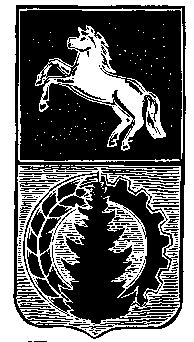 АДМИНИСТРАЦИЯ АСИНОВСКОГО РАЙОНАПОСТАНОВЛЕНИЕ от 10.12.2021                                                                                                                        № 1705 г. Асино Об утверждении  муниципальной программы«Обеспечение законности, правопорядка, общественной и антитеррористической безопасности на территории Асиновского района»    На основании Федерального закона от 6 октября 2003 года № 131–ФЗ «Об общих принципах организации местного самоуправления в Российской Федерации», в соответствии с  Федеральным законом от 24 ноября 1995 года № 181–ФЗ  «О социальной защите инвалидов в Российской Федерации», Федеральным законом от 21 ноября 2011 года № 323–ФЗ «Об основах охраны здоровья граждан в Российской Федерации», Указа Президента РФ от 09.10.2007 № 1351 «Об утверждении Концепции демографической политики Российской Федерации на период до 2025 года», постановлением администрации Асиновского района от 24.06.2021 № 899 «Об утверждении порядка принятия решений о разработке муниципальных программ Асиновского района, их формирования и реализации»,ПОСТАНОВЛЯЮ:Утвердить муниципальную программу «Обеспечение законности, правопорядка, общественной и антитеррористической безопасности на территории Асиновского района» согласно приложению к настоящему постановлению.Отменить:постановление администрации Асиновского района от 09.11.2015 № 1712 «Об утверждении муниципальной программы «Социально – демографическое развитие Асиновского района Томской области на 2016 – 2021 годы»;постановление администрации Асиновского района от 25.03.2016 № 395 «О внесении изменений в постановление администрации Асиновского района от  09.11.2015 № 1712 «Об утверждении муниципальной программы «Социально – демографическое развитие Асиновского района Томской области на 2016 – 2021 годы»;постановление администрации Асиновского района от 04.05.2016 № 574 «О внесении изменений в постановление администрации Асиновского района от  09.11.2015 № 1712 «Об утверждении муниципальной программы «Социально – демографическое развитие Асиновского района Томской области на 2016 – 2021 годы»;постановление администрации Асиновского района от 14.07.2016 № 971 «О внесении изменений в постановление администрации Асиновского района от  09.11.2015 № 1712 «Об утверждении муниципальной программы «Социально – демографическое развитие Асиновского района Томской области на 2016 – 2021 годы»;постановление администрации Асиновского района от 19.10.2016 № 1536 «О внесении изменений в постановление администрации Асиновского района от  09.11.2015 № 1712 «Об утверждении муниципальной программы «Социально – демографическое развитие Асиновского района Томской области на 2016 – 2021 годы»;постановление администрации Асиновского района от 01.11.2016 № 1602 «О внесении изменений в постановление администрации Асиновского района от  09.11.2015 № 1712 «Об утверждении муниципальной программы «Социально – демографическое развитие Асиновского района Томской области на 2016 – 2021 годы»;постановление администрации Асиновского района от 21.11.2016 № 1699 «О внесении изменений в постановление администрации Асиновского района от  09.11.2015 № 1712 «Об утверждении муниципальной программы «Социально – демографическое развитие Асиновского района Томской области на 2016 – 2021 годы»;постановление администрации Асиновского района от 28.12.2016 № 1921 «О внесении изменений в постановление администрации Асиновского района от  09.11.2015 № 1712 «Об утверждении муниципальной программы «Социально – демографическое развитие Асиновского района Томской области на 2016 – 2021 годы»;постановление администрации Асиновского района от 20.04.2017 № 566 «О внесении изменений в постановление администрации Асиновского района от  09.11.2015 № 1712 «Об утверждении муниципальной программы «Социально – демографическое развитие Асиновского района Томской области на 2016 – 2021 годы»;постановление администрации Асиновского района от 02.06.2017 № 769 «О внесении изменений в постановление администрации Асиновского района от  09.11.2015 № 1712 «Об утверждении муниципальной программы «Социально – демографическое развитие Асиновского района Томской области на 2016 – 2021 годы»;постановление администрации Асиновского района от 28.06.2017 № 901 «О внесении изменений в постановление администрации Асиновского района от  09.11.2015 № 1712 «Об утверждении муниципальной программы «Социально – демографическое развитие Асиновского района Томской области на 2016 – 2021 годы»;постановление администрации Асиновского района от 29.11.2017 № 1850 «О внесении изменений в постановление администрации Асиновского района от  09.11.2015 № 1712 «Об утверждении муниципальной программы «Социально – демографическое развитие Асиновского района Томской области на 2016 – 2021 годы»;постановление администрации Асиновского района от 01.04.2019 № 456 «О внесении изменений в постановление администрации Асиновского района от  09.11.2015 № 1712 «Об утверждении муниципальной программы «Социально – демографическое развитие Асиновского района Томской области на 2016 – 2021 годы».Настоящее постановление вступает в силу с даты его официального опубликования в средствах массовой информации, и подлежит  размещению на официальном сайте муниципального образования «Асиновский район» в информационно – телекоммуникационной сети «Интернет».Контроль за исполнением настоящего постановления возложить на заместителя Главы администрации Асиновского района по социальным вопросам.Глава Асиновского района                                                                                 Н.А. Данильчук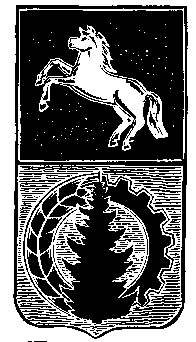 АДМИНИСТРАЦИЯ АСИНОВСКОГО РАЙОНАПОСТАНОВЛЕНИЕ от 15.02.2022                                                                                                              № 162-ПС/22г. Асино О внесении изменений в постановление администрации Асиновского района от 10.12.2021 № 1705 «Об утверждении  муниципальной программы«Обеспечение законности, правопорядка, общественной и антитеррористической безопасности на территории Асиновского района»    В соответствии с  Федеральным законом от 6 октября 2003 года № 131 - ФЗ  «Об общих принципах организации местного самоуправления в Российской Федерации», с  Федеральным законом от 23 июня 2016 года № 182 -  ФЗ  «Об основах системы профилактики правонарушений в Российской Федерации», Федеральным законом от 8 января 1998 года № 3 - ФЗ «О наркотических средствах и психотропных веществах»,  Федеральным законом от 6 марта 2006 года № 35 – ФЗ  «О противодействии терроризму», Федеральным законом от 25 июля 2002 года № 114 - ФЗ  «О противодействии экстремистской деятельности», постановлением администрации Асиновского района от 24.06.2021 № 899 «Об утверждении порядка принятия решений о разработке муниципальных программ Асиновского района, их формирования и реализации»,ПОСТАНОВЛЯЮ:Внести в постановление администрации Асиновского района от 10.12.2021 № 1705 «Об утверждении  муниципальной программы «Обеспечение законности, правопорядка, общественной и антитеррористической безопасности на территории Асиновского района», (далее - постановление), следующие изменения:- пункт 2 постановления исключить.Настоящее постановление вступает в силу с даты его официального опубликования в средствах массовой информации, и подлежит  размещению на официальном сайте муниципального образования «Асиновский район» в информационно – телекоммуникационной сети «Интернет».Контроль за исполнением настоящего постановления возложить на заместителя Главы администрации Асиновского района по социальным вопросам.И. о. Главы Асиновского района                                                                        Е. Н. СамодуровПриложение Утверждено постановлением  администрации Асиновского районаот ___________ № ______Муниципальная программа «Обеспечение законности, правопорядка, общественной и антитеррористической безопасности на территории Асиновского района»Паспортмуниципальной программы Характеристика текущего состояния сферы реализации муниципальной программы, основные проблемы и прогноз её развития    Для создания благоприятных условий проживания на территории Асиновского района, необходимо обеспечивать общественную и антитеррористическую безопасность. В современных условиях для эффективной борьбы с преступностью требуются комплексный подход и принятие эффективных мер профилактики правонарушений, в том числе правонарушений связанных с употреблением психоактивных веществ, с реализацией подобных мер через муниципальную программу.     Именно программный подход в решении профилактических задач имеет большое значение для устойчивого и динамичного развития района, так как основным приоритетом при ее реализации являются обеспечение безопасности жителей района, повышение уровня защищенности общества от внутренних угроз, сокращение правонарушений в целом, снижение уровня наркотизации населения района и совершенствование системы профилактики правонарушений несовершеннолетних, что является составляющей частью критериев оценки социально-экономического развития района. Реализация мероприятий программы позволила усовершенствовать механизм взаимодействия органов местного самоуправления поселений Асиновского района, общественных объединений и населения по вопросам профилактики правонарушений, антинаркотической политики, усиления борьбы с преступностью. За период с 2016 по 2020 год были реализованы следующие мероприятия:отремонтированы пункты участковых уполномоченных  полиции по адресам: г. Асино, ул. имени Ленина, 47,  с. Ново – Кусково, ул. Школьная, 55, каб. № 6,  с. Ягодное, ул. Школьная, 1г, каб. № 8.      Приобретены и установлены системы видеонаблюдения: г. Асино ул.  АВПУ около кафе «Транзит» - 2 камеры, г. Асино  площадь Привокзальная – 2 камеры,  г. Асино ул.  имени Ленина площадь «Праздников» - 1 поворотная камера, г. Асино  ул. имени Ленина, 130 – 1 камера, на перекрёстке улиц Мичурина и улицы Хвойной,  улиц 370 Стрелковой дивизии и улицы Хвойной  - 6 камер. Денежные средства на содержание, ремонт, обслуживание систем видеонаблюдения, а также приобретение услуг связи осуществляется за счёт средств местного бюджета в рамках реализации муниципальной программы. Готовятся и распространяются печатные материалы по профилактике правонарушений и мошенничеств.     В рамках реализации Федерального закона от 2 апреля 2014 № 44 - ФЗ «Об участии граждан в охране общественного порядка» в четырёх поселениях Асиновского района созданы и действуют народные дружины, являющиеся добровольными общественными объединениями граждан, основной задачей которых является содействие органам внутренних дел в охране общественного порядка, участие в пресечении и предупреждении преступлений и административных правонарушений, распространение правовых знаний, разъяснение норм поведения в общественных местах.  Ежегодно проводится  награждение членов местной общественной организации «Народная дружина МО «Асиновский район», регулярно участвующих в совместных оперативно профилактических мероприятиях с сотрудниками МВ МВД России «Асиновский» УМВД России по Томской области.     В последние годы отмечается тенденция роста количества детей, имеющих значительные отклонения в социальном поведении, отклонения от нравственно правовых норм общества, которые являются проявлением подростковой дезадаптации и результатом асоциального развития личности, воздействия на нее неблагоприятных социальных факторов. Особого внимания требует продолжающееся распространение злоупотребления алкоголем, наркотическими средствами, психотропными и сильно действующими веществами в детской и подростковой среде.     Реализация мероприятий  Муниципальной программы позволит усовершенствовать механизм межведомственного взаимодействия всех субъектов системы профилактики по предупреждению правонарушений и антиобщественных действий. Применение программно-целевого подхода в решении задач, направленных на достижение качественных результатов правоохранительной деятельности, обусловлено необходимостью продолжения работы во взаимодействии объединении усилий администрации Асиновского района, МО МВД России «Асиновский» УМВД России по Томской области, всех субъектов профилактики района, общественных объединений и граждан, комплексного подхода и координации совместных действий. Инструментом в достижении повышения уровня общественной безопасности, повышения доверия населения к органам власти и управления, правоохранительным органам, обеспечения прав и законных интересов граждан является данная муниципальная программа.    Выполняемые мероприятия, безусловно, повысили уровень безопасности населения в районе, однако для поддержания достигнутых результатов и улучшения их показателей требуется значительно больше средств. Для оказания содействия МО МВД России «Асиновский» УМВД России по Томской области в организации проведения мероприятий необходимо обеспечить изготовление и размещение в общественных местах информации по вопросам противодействия распространению алкоголизма, незаконному обороту наркотических средств и психотропных веществ, обустройство системами видеонаблюдения, поощрение членов народных дружин, уничтожение дикорастущего наркосодержащего растения конопли на территории Асиновского района.    В период с 2016 по 2020 год выполнены работы по уничтожению дикорастущего наркосодержащего растения конопли  (Большедороховское сельское поселение - 5 га. (с. Большедорохово – 2 га., д. Воронино – Яя – 1 га.,  д. Феоктистовка – 1,5 га.,  д. Тихомировка – 1 га.), Новокусковское сельское поселение – с. Ново – Кусково (9,4 га).    Формирование установок толерантного сознания и поведения, веротерпимости и миролюбия, профилактика различных видов экстремизма имеет в настоящее время особую актуальность, обусловленную сохраняющейся социальной напряженностью в обществе, продолжающимися межэтническими и межконфессиональными конфликтами, ростом сепаратизма и национального экстремизма, являющихся прямой угрозой безопасности не только поселения, но и страны в целом. Эти явления в крайних формах своего проявления находят выражение в терроризме, который в свою очередь усиливает деструктивные процессы в обществе.      Экстремизм во всех его проявлениях ведет к нарушению гражданского мира и согласия, подрывает общественную безопасность и государственную целостность Российской Федерации, создает реальную угрозу сохранению конституционного строя, межнационального (межэтнического) и межконфессионального согласия и, как следствие, ложится в одну из основ терроризма.     Наиболее опасные виды экстремизма - националистический, религиозный и политический проявляются в возбуждении ненависти либо вражды по признакам пола, расовой, национальной, языковой, религиозной принадлежности или принадлежности к какой-либо социальной группе, в том числе путем распространения призывов к насильственным действиям, прежде всего через информационно-телекоммуникационные сети, включая сеть "Интернет", в вовлечении отдельных лиц в деятельность экстремистских организаций или групп, в проведении несогласованных акций, организации массовых беспорядков и совершении террористических актов.       В сложившихся обстоятельствах необходима реализация комплекса мероприятий в области противодействия терроризму и разрушения его основ. Повышенного внимания требует обеспечение безопасности граждан, защиты объектов вероятных террористических посягательств, а также мест массового пребывания людей. В связи с этим приоритетной задачей администрации Асиновского района является защита жизни, здоровья, конституционных прав и свобод граждан, в том числе обеспечение общественной безопасности: выявление и нейтрализация источников угроз общественной безопасности; оценка состояния общественной безопасности, прогнозирование ее развития, информирование общественности и населения о положении дел в данной области; принятие и сопровождение комплексных целевых программ, направленных на обеспечение общественной безопасности, недопущение социальных и межнациональных конфликтов, перерастания их в террористическую плоскость, предупреждение, ликвидацию и (или) минимизацию последствий чрезвычайных ситуаций террористического характера; укрепление режима безопасного функционирования организаций, являющихся объектами потенциальной террористической угрозы, постоянное совершенствование и поддержание в достаточной степени готовности сил и средств обеспечения общественной безопасности; совершенствование профилактических мер по снижению риска террористических актов; пресечение социальных и межнациональных конфликтов, как следствия незаконной миграции и деятельности, направленной на разжигание расовой, национальной и религиозной розни, ненависти или вражды. Следует отметить, что на территории Асиновского района открытых противоречий, основанных на ущемлении прав и законных интересов отдельных социальных групп по национальному или религиозному признаку, не выявлено.      В рамках АТЗ муниципальных объектов здание администрации Асиновского района оснащено системой «Автономный контролёр»  и обустроено пропускной системой, установлены дополнительные камеры видеонаблюдения. Приобретено  и установлено оборудования в рамках АТЗ муниципальных объектов, для учреждения МАУ «МЦНТиКСД» здание Д/К «Восток» – пропускная система на вход, камеры видеонаблюдение по периметру здания и на улице – 14 камер).      В целом в Асиновском районе сложилась система формирования духовно-нравственной атмосферы этнокультурного взаимоуважения, основанная на принципах уважения прав и свобод человека и согласованность действий в этом направлении различных социальных институтов: семьи, образовательных организаций, государственных и общественных структур. Ежегодно с 2016 по 2020 год изготавливаются ролики, баннеры  антитеррористической направленности,  в рамках Дня народного единства разработаны положения о проведении следующих мероприятий: - ежегодный районный конкурс детских рисунков «Мы соседи – мы друзья», ежегодный районный конкурс творческих коллективов (агитбригад) «Дружим народами. Ежегодно осуществляется обучение сотрудников, занимающихся противодействием распространения идеологии экстремизма и терроризма. Только путем комплексного подхода, подкрепленного соответствующими финансовыми и материально-техническими средствами, объединив усилия правоохранительных органов, органов государственной власти и органов местного самоуправления, институтов гражданского общества, средств массовой информации, учреждений образования, культуры, спорта, молодежи, можно добиться повышения уровня антитеррористической и антиэкстремистской защищенности жителей района и эффективности управления процессами межнациональных отношений. Профилактика терроризма, обеспечение безопасности населения являются конституционным условием стабильного существования и развития общества, создания достойных условий жизни граждан. Реализация Муниципальной программы призвана усилить действие уже предпринятых мер по профилактике терроризма и экстремизма, устранению причин и условий, способствующих их проявлению, а также систематизировать методы процесса формирования толерантного сознания и поведения жителей Асиновского района.  Переченьпоказателей цели и задач муниципальной программы и сведения о порядке сбора информации по показателям и методике их расчёта 2.3. Ресурсное обеспечение муниципальной программы2.4. Управление и контроль за реализацией муниципальной программы,в том числе анализ рисков реализации муниципальной программы     Управление реализацией муниципальной программы и контроль за её исполнением осуществляет администрация Асиновского района.     К основным рискам реализации муниципальной программы относятся:* финансово - экономические риски – ухудшение экономической ситуации в регионе, которое может привести к недофинансированию мероприятий программы, в том числе за счет средств местного бюджета, внебюджетных источников;* нормативные правовые иски – непринятие или несвоевременное принятие необходимых нормативных правовых актов, внесение существенных изменений в решение Думы Асиновского района о бюджете на очередной финансовый год и плановый период повлияет на выполнение мероприятий программы и достижение целей программы;* организационные и управленческие риски – неэффективная организационная схема и рассогласованность позиций с соисполнителями и участниками программы могут приводить к неэффективному управлению процессом реализации программы, низкому качеству реализации мероприятий программы.     Устранение риска возможно за счёт организации единого координационного органа по реализации программ и обеспечения постоянного и оперативного мониторинга реализации программы, а также за счёт корректировки программы на основе анализа данных мониторинга.     Меры управления рисками с целью минимизации их влияния на достижение цели программы:* планирование и прогнозирование;* применение правовых методов влияния (совокупность нормативных правовых актов), способствующих достижению цели программы; * формирование и использование системы контроля на всех стадиях реализации программы.     Риск недостижения ожидаемых конечных результатов программы является типичным в случае недофинансирования мероприятий, предусмотренных программой, на его минимизацию направлены меры по планированию работ в части уточнения мероприятий программы. 2. 5. Ресурсное обеспечение реализации муниципальной программыза счет средств местного бюджета и целевыхмежбюджетных трансфертов из федерального/областногобюджета по главным распорядителям средствПаспорт подпрограммымуниципальной программыХарактеристика сферы реализации подпрограммыДля создания благоприятных условий проживания на территории Асиновского района, необходимо обеспечивать общественную и антитеррористическую безопасность. В современных условиях для эффективной борьбы с преступностью требуются комплексный подход и принятие эффективных мер профилактики правонарушений, в том числе правонарушений связанных с употреблением психоактивных веществ, с реализацией подобных мер через муниципальную программу.     Именно программный подход в решении профилактических задач имеет большое значение для устойчивого и динамичного развития района, так как основным приоритетом при ее реализации являются обеспечение безопасности жителей района, повышение уровня защищенности общества от внутренних угроз, сокращение правонарушений в целом, снижение уровня наркотизации населения района и совершенствование системы профилактики правонарушений несовершеннолетних, что является составляющей частью критериев оценки социально-экономического развития района. Реализация мероприятий программы позволила усовершенствовать механизм взаимодействия органов местного самоуправления поселений Асиновского района, общественных объединений и населения по вопросам профилактики правонарушений, антинаркотической политики, усиления борьбы с преступностью. За период с 2016 по 2020 год были реализованы следующие мероприятия:отремонтированы пункты участковых уполномоченных  полиции по адресам: г. Асино, ул. имени Ленина, 47,  с. Ново – Кусково, ул. Школьная, 55, каб. № 6,  с. Ягодное, ул. Школьная, 1г, каб. № 8.      Приобретены и установлены системы видеонаблюдения: г. Асино ул.  АВПУ около кафе «Транзит» - 2 камеры, г. Асино  площадь Привокзальная – 2 камеры,  г. Асино ул.  имени Ленина площадь «Праздников» - 1 поворотная камера, г. Асино  ул. имени Ленина, 130 – 1 камера, на перекрёстке улиц Мичурина и улицы Хвойной,  улиц 370 Стрелковой дивизии и улицы Хвойной  - 6 камер. Денежные средства на содержание, ремонт, обслуживание систем видеонаблюдения, а также приобретение услуг связи осуществляется за счёт средств местного бюджета в рамках реализации муниципальной программы. Готовятся и распространяются печатные материалы по профилактике правонарушений и мошенничеств.     В рамках реализации Федерального закона от 2 апреля 2014 № 44 - ФЗ «Об участии граждан в охране общественного порядка» в четырёх поселениях Асиновского района созданы и действуют народные дружины, являющиеся добровольными общественными объединениями граждан, основной задачей которых является содействие органам внутренних дел в охране общественного порядка, участие в пресечении и предупреждении преступлений и административных правонарушений, распространение правовых знаний, разъяснение норм поведения в общественных местах.  Ежегодно проводится  награждение членов местной общественной организации «Народная дружина МО «Асиновский район», регулярно участвующих в совместных оперативно профилактических мероприятиях с сотрудниками МВ МВД России «Асиновский» УМВД России по Томской области.     В последние годы отмечается тенденция роста количества детей, имеющих значительные отклонения в социальном поведении, отклонения от нравственно правовых норм общества, которые являются проявлением подростковой дезадаптации и результатом асоциального развития личности, воздействия на нее неблагоприятных социальных факторов. Особого внимания требует продолжающееся распространение злоупотребления алкоголем, наркотическими средствами, психотропными и сильно действующими веществами в детской и подростковой среде.     Реализация мероприятий программы позволит усовершенствовать механизм межведомственного взаимодействия всех субъектов системы профилактики по предупреждению правонарушений и антиобщественных действий. Применение программно-целевого подхода в решении задач, направленных на достижение качественных результатов правоохранительной деятельности, обусловлено необходимостью продолжения работы во взаимодействии объединении усилий администрации Асиновского района, МО МВД России «Асиновский» УМВД России по Томской области, всех субъектов профилактики района, общественных объединений и граждан, комплексного подхода и координации совместных действий. Инструментом в достижении повышения уровня общественной безопасности, повышения доверия населения к органам власти и управления, правоохранительным органам, обеспечения прав и законных интересов граждан является данная муниципальная программа.    Выполняемые мероприятия, безусловно, повысили уровень безопасности населения в районе, однако для поддержания достигнутых результатов и улучшения их показателей требуется значительно больше средств. Для оказания содействия МО МВД России «Асиновский» УМВД России по Томской области в организации проведения мероприятий необходимо обеспечить изготовление и размещение в общественных местах информации по вопросам противодействия распространению алкоголизма, незаконному обороту наркотических средств и психотропных веществ, обустройство системами видеонаблюдения, поощрение членов народных дружин, уничтожение дикорастущего наркосодержащего растения конопли на территории Асиновского района.    В период с 2016 по 2020 год выполнены работы по уничтожению дикорастущего наркосодержащего растения конопли  (Большедороховское сельское поселение - 5 га. (с. Большедорохово – 2 га., д. Воронино – Яя – 1 га.,  д. Феоктистовка – 1,5 га.,  д. Тихомировка – 1 га.), Новокусковское сельское поселение – с. Ново – Кусково (9,4 га). Паспорт подпрограммымуниципальной программыХарактеристика сферы реализации подпрограммыФормирование установок толерантного сознания и поведения, веротерпимости и миролюбия, профилактика различных видов экстремизма имеет в настоящее время особую актуальность, обусловленную сохраняющейся социальной напряженностью в обществе, продолжающимися межэтническими и межконфессиональными конфликтами, ростом сепаратизма и национального экстремизма, являющихся прямой угрозой безопасности не только поселения, но и страны в целом. Эти явления в крайних формах своего проявления находят выражение в терроризме, который в свою очередь усиливает деструктивные процессы в обществе.      Экстремизм во всех его проявлениях ведет к нарушению гражданского мира и согласия, подрывает общественную безопасность и государственную целостность Российской Федерации, создает реальную угрозу сохранению конституционного строя, межнационального (межэтнического) и межконфессионального согласия и, как следствие, ложится в одну из основ терроризма.     Наиболее опасные виды экстремизма - националистический, религиозный и политический проявляются в возбуждении ненависти либо вражды по признакам пола, расовой, национальной, языковой, религиозной принадлежности или принадлежности к какой-либо социальной группе, в том числе путем распространения призывов к насильственным действиям, прежде всего через информационно-телекоммуникационные сети, включая сеть "Интернет", в вовлечении отдельных лиц в деятельность экстремистских организаций или групп, в проведении несогласованных акций, организации массовых беспорядков и совершении террористических актов.       В сложившихся обстоятельствах необходима реализация комплекса мероприятий в области противодействия терроризму и разрушения его основ. Повышенного внимания требует обеспечение безопасности граждан, защиты объектов вероятных террористических посягательств, а также мест массового пребывания людей. В связи с этим приоритетной задачей администрации Асиновского района является защита жизни, здоровья, конституционных прав и свобод граждан, в том числе обеспечение общественной безопасности: выявление и нейтрализация источников угроз общественной безопасности; оценка состояния общественной безопасности, прогнозирование ее развития, информирование общественности и населения о положении дел в данной области; принятие и сопровождение комплексных целевых программ, направленных на обеспечение общественной безопасности, недопущение социальных и межнациональных конфликтов, перерастания их в террористическую плоскость, предупреждение, ликвидацию и (или) минимизацию последствий чрезвычайных ситуаций террористического характера; укрепление режима безопасного функционирования организаций, являющихся объектами потенциальной террористической угрозы, постоянное совершенствование и поддержание в достаточной степени готовности сил и средств обеспечения общественной безопасности; совершенствование профилактических мер по снижению риска террористических актов; пресечение социальных и межнациональных конфликтов, как следствия незаконной миграции и деятельности, направленной на разжигание расовой, национальной и религиозной розни, ненависти или вражды. Следует отметить, что на территории Асиновского района открытых противоречий, основанных на ущемлении прав и законных интересов отдельных социальных групп по национальному или религиозному признаку, не выявлено. В рамках АТЗ муниципальных объектов здание администрации Асиновского района оснащено системой «Автономный контролёр»  и обустроено пропускной системой, установлены дополнительные камеры видеонаблюдения. Приобретено  и установлено оборудования в рамках АТЗ муниципальных объектов, для учреждения МАУ «МЦНТиКСД» здание Д/К «Восток»  – пропускная система на вход, камеры видеонаблюдение по периметру здания и на улице – 14 камер).      В целом в Асиновском районе сложилась система формирования духовно-нравственной атмосферы этнокультурного взаимоуважения, основанная на принципах уважения прав и свобод человека и согласованность действий в этом направлении различных социальных институтов: семьи, образовательных организаций, государственных и общественных структур. Ежегодно с 2016 по 2020 год изготавливаются ролики, баннеры  антитеррористической направленности,  в рамках Дня народного единства разработаны положения о проведении следующих мероприятий: - ежегодный районный конкурс детских рисунков «Мы соседи – мы друзья», ежегодный районный конкурс творческих коллективов (агитбригад) «Дружим народами». Ежегодно осуществляется обучение сотрудников, занимающихся противодействием распространения идеологии экстремизма и терроризма. Только путем комплексного подхода, подкрепленного соответствующими финансовыми и материально-техническими средствами, объединив усилия правоохранительных органов, органов государственной власти и органов местного самоуправления, институтов гражданского общества, средств массовой информации, учреждений образования, культуры, спорта, молодежи, можно добиться повышения уровня антитеррористической и антиэкстремистской защищенности жителей района и эффективности управления процессами межнациональных отношений. Профилактика терроризма, обеспечение безопасности населения являются конституционным условием стабильного существования и развития общества, создания достойных условий жизни граждан. Реализация Муниципальной программы призвана усилить действие уже предпринятых мер по профилактике терроризма и экстремизма, устранению причин и условий, способствующих их проявлению, а также систематизировать методы процесса формирования толерантного сознания и поведения жителей Асиновского района.  Переченьосновных мероприятийи ресурсное обеспечение реализации подпрограммыНаименование муниципальной программы«Обеспечение законности, правопорядка, общественной и антитеррористической безопасности на территории Асиновского района»«Обеспечение законности, правопорядка, общественной и антитеррористической безопасности на территории Асиновского района»«Обеспечение законности, правопорядка, общественной и антитеррористической безопасности на территории Асиновского района»«Обеспечение законности, правопорядка, общественной и антитеррористической безопасности на территории Асиновского района»«Обеспечение законности, правопорядка, общественной и антитеррористической безопасности на территории Асиновского района»«Обеспечение законности, правопорядка, общественной и антитеррористической безопасности на территории Асиновского района»«Обеспечение законности, правопорядка, общественной и антитеррористической безопасности на территории Асиновского района»«Обеспечение законности, правопорядка, общественной и антитеррористической безопасности на территории Асиновского района»«Обеспечение законности, правопорядка, общественной и антитеррористической безопасности на территории Асиновского района»«Обеспечение законности, правопорядка, общественной и антитеррористической безопасности на территории Асиновского района»«Обеспечение законности, правопорядка, общественной и антитеррористической безопасности на территории Асиновского района»«Обеспечение законности, правопорядка, общественной и антитеррористической безопасности на территории Асиновского района»«Обеспечение законности, правопорядка, общественной и антитеррористической безопасности на территории Асиновского района»«Обеспечение законности, правопорядка, общественной и антитеррористической безопасности на территории Асиновского района»«Обеспечение законности, правопорядка, общественной и антитеррористической безопасности на территории Асиновского района»«Обеспечение законности, правопорядка, общественной и антитеррористической безопасности на территории Асиновского района»Ответственный исполнитель муниципальной программыАдминистрация Асиновского районаАдминистрация Асиновского районаАдминистрация Асиновского районаАдминистрация Асиновского районаАдминистрация Асиновского районаАдминистрация Асиновского районаАдминистрация Асиновского районаАдминистрация Асиновского районаАдминистрация Асиновского районаАдминистрация Асиновского районаАдминистрация Асиновского районаАдминистрация Асиновского районаАдминистрация Асиновского районаАдминистрация Асиновского районаАдминистрация Асиновского районаАдминистрация Асиновского районаСоисполнители муниципальной программыАдминистрация Асиновского районаАдминистрация Асиновского районаАдминистрация Асиновского районаАдминистрация Асиновского районаАдминистрация Асиновского районаАдминистрация Асиновского районаАдминистрация Асиновского районаАдминистрация Асиновского районаАдминистрация Асиновского районаАдминистрация Асиновского районаАдминистрация Асиновского районаАдминистрация Асиновского районаАдминистрация Асиновского районаАдминистрация Асиновского районаАдминистрация Асиновского районаАдминистрация Асиновского районаУчастники муниципальной программы1. Управление образования администрации Асиновского района2. Управление культуры, спорта и молодежи администрации Асиновсого района1. Управление образования администрации Асиновского района2. Управление культуры, спорта и молодежи администрации Асиновсого района1. Управление образования администрации Асиновского района2. Управление культуры, спорта и молодежи администрации Асиновсого района1. Управление образования администрации Асиновского района2. Управление культуры, спорта и молодежи администрации Асиновсого района1. Управление образования администрации Асиновского района2. Управление культуры, спорта и молодежи администрации Асиновсого района1. Управление образования администрации Асиновского района2. Управление культуры, спорта и молодежи администрации Асиновсого района1. Управление образования администрации Асиновского района2. Управление культуры, спорта и молодежи администрации Асиновсого района1. Управление образования администрации Асиновского района2. Управление культуры, спорта и молодежи администрации Асиновсого района1. Управление образования администрации Асиновского района2. Управление культуры, спорта и молодежи администрации Асиновсого района1. Управление образования администрации Асиновского района2. Управление культуры, спорта и молодежи администрации Асиновсого района1. Управление образования администрации Асиновского района2. Управление культуры, спорта и молодежи администрации Асиновсого района1. Управление образования администрации Асиновского района2. Управление культуры, спорта и молодежи администрации Асиновсого района1. Управление образования администрации Асиновского района2. Управление культуры, спорта и молодежи администрации Асиновсого района1. Управление образования администрации Асиновского района2. Управление культуры, спорта и молодежи администрации Асиновсого района1. Управление образования администрации Асиновского района2. Управление культуры, спорта и молодежи администрации Асиновсого района1. Управление образования администрации Асиновского района2. Управление культуры, спорта и молодежи администрации Асиновсого районаСреднесрочная цель социально-экономического развития Асиновского района, на реализацию которой направлена муниципальная программаПовышение качества жизни населения Асиновского районаПовышение качества жизни населения Асиновского районаПовышение качества жизни населения Асиновского районаПовышение качества жизни населения Асиновского районаПовышение качества жизни населения Асиновского районаПовышение качества жизни населения Асиновского районаПовышение качества жизни населения Асиновского районаПовышение качества жизни населения Асиновского районаПовышение качества жизни населения Асиновского районаПовышение качества жизни населения Асиновского районаПовышение качества жизни населения Асиновского районаПовышение качества жизни населения Асиновского районаПовышение качества жизни населения Асиновского районаПовышение качества жизни населения Асиновского районаПовышение качества жизни населения Асиновского районаПовышение качества жизни населения Асиновского районаЦель муниципальной программыОбеспечение многоуровневой системы профилактики правонарушений и наркомании, общественной и антитеррористической безопасностиОбеспечение многоуровневой системы профилактики правонарушений и наркомании, общественной и антитеррористической безопасностиОбеспечение многоуровневой системы профилактики правонарушений и наркомании, общественной и антитеррористической безопасностиОбеспечение многоуровневой системы профилактики правонарушений и наркомании, общественной и антитеррористической безопасностиОбеспечение многоуровневой системы профилактики правонарушений и наркомании, общественной и антитеррористической безопасностиОбеспечение многоуровневой системы профилактики правонарушений и наркомании, общественной и антитеррористической безопасностиОбеспечение многоуровневой системы профилактики правонарушений и наркомании, общественной и антитеррористической безопасностиОбеспечение многоуровневой системы профилактики правонарушений и наркомании, общественной и антитеррористической безопасностиОбеспечение многоуровневой системы профилактики правонарушений и наркомании, общественной и антитеррористической безопасностиОбеспечение многоуровневой системы профилактики правонарушений и наркомании, общественной и антитеррористической безопасностиОбеспечение многоуровневой системы профилактики правонарушений и наркомании, общественной и антитеррористической безопасностиОбеспечение многоуровневой системы профилактики правонарушений и наркомании, общественной и антитеррористической безопасностиОбеспечение многоуровневой системы профилактики правонарушений и наркомании, общественной и антитеррористической безопасностиОбеспечение многоуровневой системы профилактики правонарушений и наркомании, общественной и антитеррористической безопасностиОбеспечение многоуровневой системы профилактики правонарушений и наркомании, общественной и антитеррористической безопасностиОбеспечение многоуровневой системы профилактики правонарушений и наркомании, общественной и антитеррористической безопасностиПоказатели цели муниципальной программы и их значения (с детализацией по годам реализации)Показатели целиПоказатели цели2021 год2022 год 2022 год 2023 год2023 год2024 год2024 год2025 год2025 год2026 год2027 год2027 год2028 год2028 годПоказатели цели муниципальной программы и их значения (с детализацией по годам реализации)1. Уменьшение числа преступлений, кол – во ед.  1. Уменьшение числа преступлений, кол – во ед.  150140140135135130130120120110100100100100Показатели цели муниципальной программы и их значения (с детализацией по годам реализации)2. Увеличение количества  учреждений оборудованных техническими средствами АТЗ, кол – во объектов2. Увеличение количества  учреждений оборудованных техническими средствами АТЗ, кол – во объектов12222333333333Показатели цели муниципальной программы и их значения (с детализацией по годам реализации)3. Отсутствие совершенных (попыток совершения) актовэкстремистской направленности, кол – во актов3. Отсутствие совершенных (попыток совершения) актовэкстремистской направленности, кол – во актов00000000000000Задачи муниципальной программыЗадача 1 Совершенствование работы по профилактике правонарушений, направленной на борьбу с алкоголизмом, наркоманией, табакокурением.                                              Задача 2 Поддержание межнационального и межконфессионального согласия, профилактика проявлений экстремистской и террористической деятельности.Задача 1 Совершенствование работы по профилактике правонарушений, направленной на борьбу с алкоголизмом, наркоманией, табакокурением.                                              Задача 2 Поддержание межнационального и межконфессионального согласия, профилактика проявлений экстремистской и террористической деятельности.Задача 1 Совершенствование работы по профилактике правонарушений, направленной на борьбу с алкоголизмом, наркоманией, табакокурением.                                              Задача 2 Поддержание межнационального и межконфессионального согласия, профилактика проявлений экстремистской и террористической деятельности.Задача 1 Совершенствование работы по профилактике правонарушений, направленной на борьбу с алкоголизмом, наркоманией, табакокурением.                                              Задача 2 Поддержание межнационального и межконфессионального согласия, профилактика проявлений экстремистской и террористической деятельности.Задача 1 Совершенствование работы по профилактике правонарушений, направленной на борьбу с алкоголизмом, наркоманией, табакокурением.                                              Задача 2 Поддержание межнационального и межконфессионального согласия, профилактика проявлений экстремистской и террористической деятельности.Задача 1 Совершенствование работы по профилактике правонарушений, направленной на борьбу с алкоголизмом, наркоманией, табакокурением.                                              Задача 2 Поддержание межнационального и межконфессионального согласия, профилактика проявлений экстремистской и террористической деятельности.Задача 1 Совершенствование работы по профилактике правонарушений, направленной на борьбу с алкоголизмом, наркоманией, табакокурением.                                              Задача 2 Поддержание межнационального и межконфессионального согласия, профилактика проявлений экстремистской и террористической деятельности.Задача 1 Совершенствование работы по профилактике правонарушений, направленной на борьбу с алкоголизмом, наркоманией, табакокурением.                                              Задача 2 Поддержание межнационального и межконфессионального согласия, профилактика проявлений экстремистской и террористической деятельности.Задача 1 Совершенствование работы по профилактике правонарушений, направленной на борьбу с алкоголизмом, наркоманией, табакокурением.                                              Задача 2 Поддержание межнационального и межконфессионального согласия, профилактика проявлений экстремистской и террористической деятельности.Задача 1 Совершенствование работы по профилактике правонарушений, направленной на борьбу с алкоголизмом, наркоманией, табакокурением.                                              Задача 2 Поддержание межнационального и межконфессионального согласия, профилактика проявлений экстремистской и террористической деятельности.Задача 1 Совершенствование работы по профилактике правонарушений, направленной на борьбу с алкоголизмом, наркоманией, табакокурением.                                              Задача 2 Поддержание межнационального и межконфессионального согласия, профилактика проявлений экстремистской и террористической деятельности.Задача 1 Совершенствование работы по профилактике правонарушений, направленной на борьбу с алкоголизмом, наркоманией, табакокурением.                                              Задача 2 Поддержание межнационального и межконфессионального согласия, профилактика проявлений экстремистской и террористической деятельности.Задача 1 Совершенствование работы по профилактике правонарушений, направленной на борьбу с алкоголизмом, наркоманией, табакокурением.                                              Задача 2 Поддержание межнационального и межконфессионального согласия, профилактика проявлений экстремистской и террористической деятельности.Задача 1 Совершенствование работы по профилактике правонарушений, направленной на борьбу с алкоголизмом, наркоманией, табакокурением.                                              Задача 2 Поддержание межнационального и межконфессионального согласия, профилактика проявлений экстремистской и террористической деятельности.Задача 1 Совершенствование работы по профилактике правонарушений, направленной на борьбу с алкоголизмом, наркоманией, табакокурением.                                              Задача 2 Поддержание межнационального и межконфессионального согласия, профилактика проявлений экстремистской и террористической деятельности.Задача 1 Совершенствование работы по профилактике правонарушений, направленной на борьбу с алкоголизмом, наркоманией, табакокурением.                                              Задача 2 Поддержание межнационального и межконфессионального согласия, профилактика проявлений экстремистской и террористической деятельности.Показатели задач муниципальной программы и их значения (с детализацией по годам реализации)Показатели задачПоказатели задач2021 год2021 год2022 год2022 год2023 год 2023 год 2024 год2024 год2025 год2026 год2026 год2027 год2027 год2028 годПоказатели задач муниципальной программы и их значения (с детализацией по годам реализации)Задача 1 Совершенствование работы по профилактике правонарушений, направленной на борьбу с алкоголизмом, наркоманией, табакокурениемЗадача 1 Совершенствование работы по профилактике правонарушений, направленной на борьбу с алкоголизмом, наркоманией, табакокурениемПоказатели задач муниципальной программы и их значения (с детализацией по годам реализации)Показатели задачи 1 Уменьшение числа преступлений(Кол. – во ед.)Показатели задачи 1 Уменьшение числа преступлений(Кол. – во ед.)150150140140135135130130120110110100100100Показатели задач муниципальной программы и их значения (с детализацией по годам реализации)Показатели задачи 1 Повышение уровня правовой осведомленности и правовой культуры населения( Кол. – во опубликованных  информационных материалов), ед.Показатели задачи 1 Повышение уровня правовой осведомленности и правовой культуры населения( Кол. – во опубликованных  информационных материалов), ед.   10   10111112121313151515151515Показатели задач муниципальной программы и их значения (с детализацией по годам реализации)Показатели задачи 1Увеличение площадей уничтожения дикорастущего наркосодержащего растения конопли,  (га.)Показатели задачи 1Увеличение площадей уничтожения дикорастущего наркосодержащего растения конопли,  (га.)1111121213131414151616151515Показатели задач муниципальной программы и их значения (с детализацией по годам реализации)Показатели задачи 1 Увеличение количества рейдов проводимых членами народной дружин МО «Асиновский район» (Кол – во рейдов)Показатели задачи 1 Увеличение количества рейдов проводимых членами народной дружин МО «Асиновский район» (Кол – во рейдов)5050606070708080909595100100100Показатели задач муниципальной программы и их значения (с детализацией по годам реализации)Задача 2 Поддержание межнационального и межконфессионального согласия, профилактика проявлений экстремистской и террористической деятельностиЗадача 2 Поддержание межнационального и межконфессионального согласия, профилактика проявлений экстремистской и террористической деятельностиПоказатели задач муниципальной программы и их значения (с детализацией по годам реализации)Показатели задачи 2Кол – во проведенных мероприятий, шт.Показатели задачи 2Кол – во проведенных мероприятий, шт.22333344444555Показатели задач муниципальной программы и их значения (с детализацией по годам реализации)Показатели задачи 2Кол – во материалов размещённых в СМИ, ед.Показатели задачи 2Кол – во материалов размещённых в СМИ, ед.44556666777888Показатели задач муниципальной программы и их значения (с детализацией по годам реализации)Показатели задачи 2Кол – во объектов оснащённых в рамках АТЗ, кол – во объектовПоказатели задачи 2Кол – во объектов оснащённых в рамках АТЗ, кол – во объектов11222233333333Подпрограммы муниципальной программыПодпрограмма 1 «Профилактика правонарушений и наркомании на территории Асиновского района».Подпрограмма 2 «Профилактика и противодействие экстремизму и терроризму на территории Асиновского района».Подпрограмма 1 «Профилактика правонарушений и наркомании на территории Асиновского района».Подпрограмма 2 «Профилактика и противодействие экстремизму и терроризму на территории Асиновского района».Подпрограмма 1 «Профилактика правонарушений и наркомании на территории Асиновского района».Подпрограмма 2 «Профилактика и противодействие экстремизму и терроризму на территории Асиновского района».Подпрограмма 1 «Профилактика правонарушений и наркомании на территории Асиновского района».Подпрограмма 2 «Профилактика и противодействие экстремизму и терроризму на территории Асиновского района».Подпрограмма 1 «Профилактика правонарушений и наркомании на территории Асиновского района».Подпрограмма 2 «Профилактика и противодействие экстремизму и терроризму на территории Асиновского района».Подпрограмма 1 «Профилактика правонарушений и наркомании на территории Асиновского района».Подпрограмма 2 «Профилактика и противодействие экстремизму и терроризму на территории Асиновского района».Подпрограмма 1 «Профилактика правонарушений и наркомании на территории Асиновского района».Подпрограмма 2 «Профилактика и противодействие экстремизму и терроризму на территории Асиновского района».Подпрограмма 1 «Профилактика правонарушений и наркомании на территории Асиновского района».Подпрограмма 2 «Профилактика и противодействие экстремизму и терроризму на территории Асиновского района».Подпрограмма 1 «Профилактика правонарушений и наркомании на территории Асиновского района».Подпрограмма 2 «Профилактика и противодействие экстремизму и терроризму на территории Асиновского района».Подпрограмма 1 «Профилактика правонарушений и наркомании на территории Асиновского района».Подпрограмма 2 «Профилактика и противодействие экстремизму и терроризму на территории Асиновского района».Подпрограмма 1 «Профилактика правонарушений и наркомании на территории Асиновского района».Подпрограмма 2 «Профилактика и противодействие экстремизму и терроризму на территории Асиновского района».Подпрограмма 1 «Профилактика правонарушений и наркомании на территории Асиновского района».Подпрограмма 2 «Профилактика и противодействие экстремизму и терроризму на территории Асиновского района».Подпрограмма 1 «Профилактика правонарушений и наркомании на территории Асиновского района».Подпрограмма 2 «Профилактика и противодействие экстремизму и терроризму на территории Асиновского района».Подпрограмма 1 «Профилактика правонарушений и наркомании на территории Асиновского района».Подпрограмма 2 «Профилактика и противодействие экстремизму и терроризму на территории Асиновского района».Подпрограмма 1 «Профилактика правонарушений и наркомании на территории Асиновского района».Подпрограмма 2 «Профилактика и противодействие экстремизму и терроризму на территории Асиновского района».Подпрограмма 1 «Профилактика правонарушений и наркомании на территории Асиновского района».Подпрограмма 2 «Профилактика и противодействие экстремизму и терроризму на территории Асиновского района».Сроки реализации муниципальной программы2022 – 2026 г. г. с прогнозным периодом на 2027 г. и 2028 г.2022 – 2026 г. г. с прогнозным периодом на 2027 г. и 2028 г.2022 – 2026 г. г. с прогнозным периодом на 2027 г. и 2028 г.2022 – 2026 г. г. с прогнозным периодом на 2027 г. и 2028 г.2022 – 2026 г. г. с прогнозным периодом на 2027 г. и 2028 г.2022 – 2026 г. г. с прогнозным периодом на 2027 г. и 2028 г.2022 – 2026 г. г. с прогнозным периодом на 2027 г. и 2028 г.2022 – 2026 г. г. с прогнозным периодом на 2027 г. и 2028 г.2022 – 2026 г. г. с прогнозным периодом на 2027 г. и 2028 г.2022 – 2026 г. г. с прогнозным периодом на 2027 г. и 2028 г.2022 – 2026 г. г. с прогнозным периодом на 2027 г. и 2028 г.2022 – 2026 г. г. с прогнозным периодом на 2027 г. и 2028 г.2022 – 2026 г. г. с прогнозным периодом на 2027 г. и 2028 г.2022 – 2026 г. г. с прогнозным периодом на 2027 г. и 2028 г.2022 – 2026 г. г. с прогнозным периодом на 2027 г. и 2028 г.2022 – 2026 г. г. с прогнозным периодом на 2027 г. и 2028 г.Объем и источники финансирования муниципальной программы (с детализацией по годам реализации, тыс. рублей)ИсточникиВсегоВсегоВсего2022 год 2022 год 2023 год 2023 год 2024 год 2024 год 2025 год2026 год2026 год2027 год2027 год2028 годОбъем и источники финансирования муниципальной программы (с детализацией по годам реализации, тыс. рублей)федеральный бюджет (по согласованию (прогноз))0,00,00,00,00,00,00,00,00,00,00,00,00,00,00,0Объем и источники финансирования муниципальной программы (с детализацией по годам реализации, тыс. рублей)областной бюджет (по согласованию (прогноз))0,00,00,00,00,00,00,00,00,00,00,00,00,00,00,0Объем и источники финансирования муниципальной программы (с детализацией по годам реализации, тыс. рублей)местный бюджет5000,05000,05000,01000,01000,01000,01000,01000,01000,01000,01000,01000,00,00,00,0Объем и источники финансирования муниципальной программы (с детализацией по годам реализации, тыс. рублей)внебюджетные источники (по согласованию (прогноз))0,00,00,00,00,00,00,00,00,00,00,00,00,00,00,0Объем и источники финансирования муниципальной программы (с детализацией по годам реализации, тыс. рублей)всего по источникам5000,05000,05000,01000,01000,01000,01000,01000,01000,01000,01000,01000,00,00,00,0№п/пНаименование показателяЕдиница измеренияПериодичность сбора данных Временные характеристики показателя Алгоритм формирования (формула) расчета показателяМетод сбора информации Ответственный за сбор данных по показателю 12345678Показатели цели муниципальной программы «Обеспечение законности, правопорядка, общественной и антитеррористической безопасности на территории Асиновского района»Показатели цели муниципальной программы «Обеспечение законности, правопорядка, общественной и антитеррористической безопасности на территории Асиновского района»Показатели цели муниципальной программы «Обеспечение законности, правопорядка, общественной и антитеррористической безопасности на территории Асиновского района»Показатели цели муниципальной программы «Обеспечение законности, правопорядка, общественной и антитеррористической безопасности на территории Асиновского района»Показатели цели муниципальной программы «Обеспечение законности, правопорядка, общественной и антитеррористической безопасности на территории Асиновского района»Показатели цели муниципальной программы «Обеспечение законности, правопорядка, общественной и антитеррористической безопасности на территории Асиновского района»Показатели цели муниципальной программы «Обеспечение законности, правопорядка, общественной и антитеррористической безопасности на территории Асиновского района»Показатели цели муниципальной программы «Обеспечение законности, правопорядка, общественной и антитеррористической безопасности на территории Асиновского района»Показатель 1 Уменьшение числа преступленийКол. – во, преступлений, ед.ежегодноФевраль года следующего за отчетным-Ведомственная статистикаГлавный специалист по социальным вопросам администрации Асиновского районаПоказатель 2 Увеличение количества учреждений оборудованных техническими средствами АТЗ Кол – во объектов, шт.ежегодноФевраль года следующего за отчетным-Периодическая отчетностьГлавный специалист по социальным вопросам администрации Асиновского районаПоказатель 3 Отсутствие совершенных (попыток совершения) актовэкстремистской направленности Кол – во актов, ед.ежегодноФевраль года следующего за отчетным-Ведомственная статистикаГлавный специалист по социальным вопросам администрации Асиновского районаПоказатели задачи 1 муниципальной программы (цели подпрограммы)Показатели задачи 1 муниципальной программы (цели подпрограммы)Показатели задачи 1 муниципальной программы (цели подпрограммы)Показатели задачи 1 муниципальной программы (цели подпрограммы)Показатели задачи 1 муниципальной программы (цели подпрограммы)Показатели задачи 1 муниципальной программы (цели подпрограммы)Показатели задачи 1 муниципальной программы (цели подпрограммы)Показатели задачи 1 муниципальной программы (цели подпрограммы)Показатель 1Уменьшение преступлений, (Кол. – во преступлений) кол. – во Кол. – во, преступленийед.ежегодноФевраль года следующего за отчетным-Ведомственная статистикаГлавный специалист по социальным вопросам администрации Асиновского районаПоказатель 2 Повышение уровня правовой осведомленности и правовой культуры населения( Кол. – во опубликованных  информационных материалов)Кол. – во материалов, шт.ежегодноФевраль года следующего за отчетным-Периодическая отчетностьГлавный специалист по социальным вопросам администрации Асиновского районаПоказатель 3 Увеличение площадей уничтожения дикорастущего наркосодержащего растения конопли (га.)Га.ежегодноФевраль года следующего за отчетным-Периодическая отчетностьГлавный специалист по социальным вопросам администрации Асиновского районаПоказатель 4 Увеличение количества рейдов проводимых членами народной дружин МО «Асиновский район»  (Кол. – во рейдов)Кол. – во рейдовежегодноФевраль года следующего за отчетным-Периодическая отчетностьГлавный специалист по социальным вопросам администрации Асиновского районаПоказатели задачи 2 муниципальной программы (цели подпрограммы)Показатели задачи 2 муниципальной программы (цели подпрограммы)Показатели задачи 2 муниципальной программы (цели подпрограммы)Показатели задачи 2 муниципальной программы (цели подпрограммы)Показатели задачи 2 муниципальной программы (цели подпрограммы)Показатели задачи 2 муниципальной программы (цели подпрограммы)Показатели задачи 2 муниципальной программы (цели подпрограммы)Показатели задачи 2 муниципальной программы (цели подпрограммы)Показатель 1Кол. – во проведенных мероприятийКол. – во, шт.ежегодноФевраль года следующего за отчетным-Ведомственная статистика Главный специалист по социальным вопросам администрации Асиновского районаПоказатель 2 Кол. – во материалов размещённых в СМИКол. – во, ед.ежегодноФевраль года следующего за отчетным-Ведомственная статистикаГлавный специалист по социальным вопросам администрации Асиновского района№п/пНаименование задачи муниципальной программы, подпрограммыСрок реализацииОбъем финансирования (тыс. рублей)В том числе за счет средствВ том числе за счет средствВ том числе за счет средствВ том числе за счет средствВ том числе за счет средствВ том числе за счет средствВ том числе за счет средствСоисполнитель№п/пНаименование задачи муниципальной программы, подпрограммыСрок реализацииОбъем финансирования (тыс. рублей)федерального бюджета (по согласованию (прогноз))федерального бюджета (по согласованию (прогноз))областного бюджета (по согласованию (прогноз))местный бюджетместный бюджетвнебюджетных источников (по согласованию (прогноз))внебюджетных источников (по согласованию (прогноз))Соисполнитель1234556778891Задача 1 Совершенствование работы по профилактике правонарушений, направленной на борьбу с алкоголизмом, наркоманией, табакокурением.                                              Задача 1 Совершенствование работы по профилактике правонарушений, направленной на борьбу с алкоголизмом, наркоманией, табакокурением.                                              Задача 1 Совершенствование работы по профилактике правонарушений, направленной на борьбу с алкоголизмом, наркоманией, табакокурением.                                              Задача 1 Совершенствование работы по профилактике правонарушений, направленной на борьбу с алкоголизмом, наркоманией, табакокурением.                                              Задача 1 Совершенствование работы по профилактике правонарушений, направленной на борьбу с алкоголизмом, наркоманией, табакокурением.                                              Задача 1 Совершенствование работы по профилактике правонарушений, направленной на борьбу с алкоголизмом, наркоманией, табакокурением.                                              Задача 1 Совершенствование работы по профилактике правонарушений, направленной на борьбу с алкоголизмом, наркоманией, табакокурением.                                              Задача 1 Совершенствование работы по профилактике правонарушений, направленной на борьбу с алкоголизмом, наркоманией, табакокурением.                                              Задача 1 Совершенствование работы по профилактике правонарушений, направленной на борьбу с алкоголизмом, наркоманией, табакокурением.                                              Задача 1 Совершенствование работы по профилактике правонарушений, направленной на борьбу с алкоголизмом, наркоманией, табакокурением.                                              Задача 1 Совершенствование работы по профилактике правонарушений, направленной на борьбу с алкоголизмом, наркоманией, табакокурением.                                              1.1Подпрограмма 1 «Профилактика правонарушений и наркомании на территории Асиновского района».всего3500,00,00,00,03500,03500,03500,00,01.1Подпрограмма 1 «Профилактика правонарушений и наркомании на территории Асиновского района».2022 год700,00,00,00,0700,0700,0700,00,01.1Подпрограмма 1 «Профилактика правонарушений и наркомании на территории Асиновского района».2023 год700,00,00,00,0700,0700,0700,00,01.1Подпрограмма 1 «Профилактика правонарушений и наркомании на территории Асиновского района».2024 год700,00,00,00,0700,0700,0700,00,01.1Подпрограмма 1 «Профилактика правонарушений и наркомании на территории Асиновского района».2025 год700,00,00,00,0700,0700,0700,00,01.1Подпрограмма 1 «Профилактика правонарушений и наркомании на территории Асиновского района».2026 год700,00,00,00,0700,0700,0700,00,01.1Подпрограмма 1 «Профилактика правонарушений и наркомании на территории Асиновского района».2027 год0,00,00,00,00,00,00,00,01.1Подпрограмма 1 «Профилактика правонарушений и наркомании на территории Асиновского района».2028 год0,00,00,00,00,00,00,00,02Задача 2 Поддержание межнационального и межконфессионального согласия, профилактика проявлений экстремистской и террористической деятельности.Задача 2 Поддержание межнационального и межконфессионального согласия, профилактика проявлений экстремистской и террористической деятельности.Задача 2 Поддержание межнационального и межконфессионального согласия, профилактика проявлений экстремистской и террористической деятельности.Задача 2 Поддержание межнационального и межконфессионального согласия, профилактика проявлений экстремистской и террористической деятельности.Задача 2 Поддержание межнационального и межконфессионального согласия, профилактика проявлений экстремистской и террористической деятельности.Задача 2 Поддержание межнационального и межконфессионального согласия, профилактика проявлений экстремистской и террористической деятельности.Задача 2 Поддержание межнационального и межконфессионального согласия, профилактика проявлений экстремистской и террористической деятельности.Задача 2 Поддержание межнационального и межконфессионального согласия, профилактика проявлений экстремистской и террористической деятельности.Задача 2 Поддержание межнационального и межконфессионального согласия, профилактика проявлений экстремистской и террористической деятельности.Задача 2 Поддержание межнационального и межконфессионального согласия, профилактика проявлений экстремистской и террористической деятельности.Задача 2 Поддержание межнационального и межконфессионального согласия, профилактика проявлений экстремистской и террористической деятельности.2.1Подпрограмма 2 «Профилактика и противодействие экстремизму и терроризму на территории Асиновского района».всего1500,01500,00,00,00,01500,01500,00,02.1Подпрограмма 2 «Профилактика и противодействие экстремизму и терроризму на территории Асиновского района».2022 год300,0300,00,00,00,0300,0300,00,02.1Подпрограмма 2 «Профилактика и противодействие экстремизму и терроризму на территории Асиновского района».2023 год300,0300,00,00,00,0300,0300,00,02.1Подпрограмма 2 «Профилактика и противодействие экстремизму и терроризму на территории Асиновского района».2024 год300,0300,00,00,00,0300,0300,00,02.1Подпрограмма 2 «Профилактика и противодействие экстремизму и терроризму на территории Асиновского района».2025 год300,0300,00,00,00,0300,0300,00,02.1Подпрограмма 2 «Профилактика и противодействие экстремизму и терроризму на территории Асиновского района».2026 год300,0300,00,00,00,0300,0300,00,02.1Подпрограмма 2 «Профилактика и противодействие экстремизму и терроризму на территории Асиновского района».2027 год0,00,00,00,00,00,00,00,02.1Подпрограмма 2 «Профилактика и противодействие экстремизму и терроризму на территории Асиновского района».2028 год0,00,00,00,00,00,00,00,0Итого по муниципальной программевсего5000,05000,00,00,00,05000,05000,00,0Итого по муниципальной программе2022 год1000,01000,00,00,00,01000,01000,00,0Итого по муниципальной программе2023 год1000,01000,00,00,00,01000,01000,00,0Итого по муниципальной программе2024 год1000,01000,00,00,00,01000,01000,00,0Итого по муниципальной программе2025 год1000,01000,00,00,00,01000,01000,00,0Итого по муниципальной программе2026 год1000,01000,00,00,00,01000,01000,00,0Итого по муниципальной программе2027 год0,00,00,00,00,00,00,00,0Итого по муниципальной программе2028 год0,00,00,00,00,00,00,00,0№п/пНаименование задачи, мероприятия муниципальной программыСрок реализацииОбъем финансирования за счет средств местного бюджета, в том числе за счет межбюджетных трансфертов из федерального/областного бюджетаУчастники - главные распорядители средств местного бюджета (ГРБС)Участники - главные распорядители средств местного бюджета (ГРБС)Участники - главные распорядители средств местного бюджета (ГРБС)№п/пНаименование задачи, мероприятия муниципальной программыСрок реализацииОбъем финансирования за счет средств местного бюджета, в том числе за счет межбюджетных трансфертов из федерального/областного бюджетаАдминистрация Асиновского районаУправление образования администрации Асиновского районаУправление культуры, спорта и молодежи администрации Асиновского района1234567Программа «Обеспечение законности, правопорядка, общественной и антитеррористической безопасности на территории Асиновского района»Программа «Обеспечение законности, правопорядка, общественной и антитеррористической безопасности на территории Асиновского района»Программа «Обеспечение законности, правопорядка, общественной и антитеррористической безопасности на территории Асиновского района»Программа «Обеспечение законности, правопорядка, общественной и антитеррористической безопасности на территории Асиновского района»Программа «Обеспечение законности, правопорядка, общественной и антитеррористической безопасности на территории Асиновского района»Программа «Обеспечение законности, правопорядка, общественной и антитеррористической безопасности на территории Асиновского района»Подпрограмма 1«Профилактика правонарушений и наркомании на территории Асиновского района»Подпрограмма 1«Профилактика правонарушений и наркомании на территории Асиновского района»Подпрограмма 1«Профилактика правонарушений и наркомании на территории Асиновского района»Подпрограмма 1«Профилактика правонарушений и наркомании на территории Асиновского района»Подпрограмма 1«Профилактика правонарушений и наркомании на территории Асиновского района»Подпрограмма 1«Профилактика правонарушений и наркомании на территории Асиновского района»1Задача 1 Подпрограммы:  Совершенствование работы по профилактике правонарушений, направленной на борьбу с алкоголизмом, наркоманией, табакокурением.                                              Задача 1 Подпрограммы:  Совершенствование работы по профилактике правонарушений, направленной на борьбу с алкоголизмом, наркоманией, табакокурением.                                              Задача 1 Подпрограммы:  Совершенствование работы по профилактике правонарушений, направленной на борьбу с алкоголизмом, наркоманией, табакокурением.                                              Задача 1 Подпрограммы:  Совершенствование работы по профилактике правонарушений, направленной на борьбу с алкоголизмом, наркоманией, табакокурением.                                              Задача 1 Подпрограммы:  Совершенствование работы по профилактике правонарушений, направленной на борьбу с алкоголизмом, наркоманией, табакокурением.                                              Задача 1 Подпрограммы:  Совершенствование работы по профилактике правонарушений, направленной на борьбу с алкоголизмом, наркоманией, табакокурением.                                              Основное мероприятие 1 Укрепление общественной безопасности, снижение уровня преступности, в том числе:всего3500,03260,00,0240,0Основное мероприятие 1 Укрепление общественной безопасности, снижение уровня преступности, в том числе:2022 год 700,0650,00,050,0Основное мероприятие 1 Укрепление общественной безопасности, снижение уровня преступности, в том числе:2023 год 700,0650,00,050,0Основное мероприятие 1 Укрепление общественной безопасности, снижение уровня преступности, в том числе:2024 год700,0660,00,040,0Основное мероприятие 1 Укрепление общественной безопасности, снижение уровня преступности, в том числе: 2025 год700,0650,00,050,0Основное мероприятие 1 Укрепление общественной безопасности, снижение уровня преступности, в том числе:2026 год700,0650,00,050,0Основное мероприятие 1 Укрепление общественной безопасности, снижение уровня преступности, в том числе:2027 год0,00,00,00,0Основное мероприятие 1 Укрепление общественной безопасности, снижение уровня преступности, в том числе:2028 год0,00,00,00,01.1мероприятие 1Укрепление общественной безопасности, снижение уровня преступностивсего3500,03260,00,0240,01.1мероприятие 1Укрепление общественной безопасности, снижение уровня преступности2022 год700,0650,00,050,01.1мероприятие 1Укрепление общественной безопасности, снижение уровня преступности2023 год 700,0650,00,050,01.1мероприятие 1Укрепление общественной безопасности, снижение уровня преступности2024  год700,0660,00,040,01.1мероприятие 1Укрепление общественной безопасности, снижение уровня преступности2025 год700,0650,00,050,01.1мероприятие 1Укрепление общественной безопасности, снижение уровня преступности 2026 год700,0650,00,050,01.1мероприятие 1Укрепление общественной безопасности, снижение уровня преступности2027 год0,00,00,00,01.1мероприятие 1Укрепление общественной безопасности, снижение уровня преступности2028 год0,00,00,00,0Итого по Подпрограммевсего3500,03260,00,0240,0Итого по Подпрограмме2022 год 700,0650,00,050,0Итого по Подпрограмме2023 год 700,0650,00,050,0Итого по Подпрограмме2024  год700,0660,00,040,0Итого по Подпрограмме 2025 год700,0650,00,050,0Итого по Подпрограмме 2026 год700,0650,00,050,0Итого по Подпрограмме2027 год0,00,00,00,0Итого по Подпрограмме2028 год0,00,00,00,0Подпрограмма 2«Профилактика и противодействие экстремизму и терроризму на территории Асиновского района»Подпрограмма 2«Профилактика и противодействие экстремизму и терроризму на территории Асиновского района»Подпрограмма 2«Профилактика и противодействие экстремизму и терроризму на территории Асиновского района»Подпрограмма 2«Профилактика и противодействие экстремизму и терроризму на территории Асиновского района»Подпрограмма 2«Профилактика и противодействие экстремизму и терроризму на территории Асиновского района»Подпрограмма 2«Профилактика и противодействие экстремизму и терроризму на территории Асиновского района»Подпрограмма 2«Профилактика и противодействие экстремизму и терроризму на территории Асиновского района»2Задача 1 Подпрограммы: поддержание межнационального и межконфессионального согласия, профилактика проявлений экстремистской и террористической деятельностиЗадача 1 Подпрограммы: поддержание межнационального и межконфессионального согласия, профилактика проявлений экстремистской и террористической деятельностиЗадача 1 Подпрограммы: поддержание межнационального и межконфессионального согласия, профилактика проявлений экстремистской и террористической деятельностиЗадача 1 Подпрограммы: поддержание межнационального и межконфессионального согласия, профилактика проявлений экстремистской и террористической деятельностиЗадача 1 Подпрограммы: поддержание межнационального и межконфессионального согласия, профилактика проявлений экстремистской и террористической деятельностиЗадача 1 Подпрограммы: поддержание межнационального и межконфессионального согласия, профилактика проявлений экстремистской и террористической деятельностиОсновное мероприятие 1 Профилактика межнациональных и межконфессиональных конфликтов и экстремистской деятельности в том числе:всего1500,01000,00,0500,0Основное мероприятие 1 Профилактика межнациональных и межконфессиональных конфликтов и экстремистской деятельности в том числе:2022 год 300,0200,00,0100,0Основное мероприятие 1 Профилактика межнациональных и межконфессиональных конфликтов и экстремистской деятельности в том числе:2023 год 300,0200,00,0100,0Основное мероприятие 1 Профилактика межнациональных и межконфессиональных конфликтов и экстремистской деятельности в том числе:2024 год300,0200,00,0100,0Основное мероприятие 1 Профилактика межнациональных и межконфессиональных конфликтов и экстремистской деятельности в том числе:2025 год300,0200,00,0100,0Основное мероприятие 1 Профилактика межнациональных и межконфессиональных конфликтов и экстремистской деятельности в том числе:2026 год300,0200,00,0100,0Основное мероприятие 1 Профилактика межнациональных и межконфессиональных конфликтов и экстремистской деятельности в том числе:2027 год0,00,00,00,0Основное мероприятие 1 Профилактика межнациональных и межконфессиональных конфликтов и экстремистской деятельности в том числе:2028 год0,00,00,00,02.1мероприятие 1Профилактика межнациональных и межконфессиональных конфликтов и экстремистской деятельностивсего1500,01000,00,0500,02.1мероприятие 1Профилактика межнациональных и межконфессиональных конфликтов и экстремистской деятельности2022 год 300,0200,00,0100,02.1мероприятие 1Профилактика межнациональных и межконфессиональных конфликтов и экстремистской деятельности2023 год 300,0200,00,0100,02.1мероприятие 1Профилактика межнациональных и межконфессиональных конфликтов и экстремистской деятельности2024 год300,0200,00,0100,02.1мероприятие 1Профилактика межнациональных и межконфессиональных конфликтов и экстремистской деятельности 2025 год300,0200,00,0100,02.1мероприятие 1Профилактика межнациональных и межконфессиональных конфликтов и экстремистской деятельности 2026 год300,0200,00,0100,02.1мероприятие 1Профилактика межнациональных и межконфессиональных конфликтов и экстремистской деятельности2027 год0,00,00,00,02.1мероприятие 1Профилактика межнациональных и межконфессиональных конфликтов и экстремистской деятельности2028 год0,00,00,00,0Итого по Подпрограммевсего1500,01000,00,0500,0Итого по Подпрограмме2022 год 300,0200,00,0100,0Итого по Подпрограмме2023 год 300,0200,00,0100,0Итого по Подпрограмме2024 год300,0200,00,0100,0Итого по Подпрограмме2025 год300,0200,00,0100,0Итого по Подпрограмме2026 год300,0200,00,0100,0Итого по Подпрограмме2027 год0,00,00,00,0Итого по Подпрограмме2028 год0,00,00,00,0Итого по муниципальной программевсего5000,04260,00,0740,0Итого по муниципальной программе2022 год 1000,0850,00,0150,0Итого по муниципальной программе2023 год 1000,0850,00,0150,0Итого по муниципальной программе2024 год 1000,0860,00,0140,0Итого по муниципальной программе2025 год1000,0850,00,0150,0Итого по муниципальной программе2026 год1000,0850,00,0150,0Итого по муниципальной программе2027 год0,00,00,00,0Итого по муниципальной программе2028 год0,00,00,00,0Наименование подпрограммы«Обеспечение законности, правопорядка, общественной и антитеррористической безопасности на территории Асиновского района»«Обеспечение законности, правопорядка, общественной и антитеррористической безопасности на территории Асиновского района»«Обеспечение законности, правопорядка, общественной и антитеррористической безопасности на территории Асиновского района»«Обеспечение законности, правопорядка, общественной и антитеррористической безопасности на территории Асиновского района»«Обеспечение законности, правопорядка, общественной и антитеррористической безопасности на территории Асиновского района»«Обеспечение законности, правопорядка, общественной и антитеррористической безопасности на территории Асиновского района»«Обеспечение законности, правопорядка, общественной и антитеррористической безопасности на территории Асиновского района»«Обеспечение законности, правопорядка, общественной и антитеррористической безопасности на территории Асиновского района»«Обеспечение законности, правопорядка, общественной и антитеррористической безопасности на территории Асиновского района»«Обеспечение законности, правопорядка, общественной и антитеррористической безопасности на территории Асиновского района»«Обеспечение законности, правопорядка, общественной и антитеррористической безопасности на территории Асиновского района»«Обеспечение законности, правопорядка, общественной и антитеррористической безопасности на территории Асиновского района»«Обеспечение законности, правопорядка, общественной и антитеррористической безопасности на территории Асиновского района»«Обеспечение законности, правопорядка, общественной и антитеррористической безопасности на территории Асиновского района»«Обеспечение законности, правопорядка, общественной и антитеррористической безопасности на территории Асиновского района»«Обеспечение законности, правопорядка, общественной и антитеррористической безопасности на территории Асиновского района»«Обеспечение законности, правопорядка, общественной и антитеррористической безопасности на территории Асиновского района»«Обеспечение законности, правопорядка, общественной и антитеррористической безопасности на территории Асиновского района»Соисполнитель муниципальной программы (ответственный за подпрограмму)------------------Участники подпрограммыУправление образования администрации Асиновского районаУправление культуры, спорта и молодёжи администрации Асиновского районаУправление образования администрации Асиновского районаУправление культуры, спорта и молодёжи администрации Асиновского районаУправление образования администрации Асиновского районаУправление культуры, спорта и молодёжи администрации Асиновского районаУправление образования администрации Асиновского районаУправление культуры, спорта и молодёжи администрации Асиновского районаУправление образования администрации Асиновского районаУправление культуры, спорта и молодёжи администрации Асиновского районаУправление образования администрации Асиновского районаУправление культуры, спорта и молодёжи администрации Асиновского районаУправление образования администрации Асиновского районаУправление культуры, спорта и молодёжи администрации Асиновского районаУправление образования администрации Асиновского районаУправление культуры, спорта и молодёжи администрации Асиновского районаУправление образования администрации Асиновского районаУправление культуры, спорта и молодёжи администрации Асиновского районаУправление образования администрации Асиновского районаУправление культуры, спорта и молодёжи администрации Асиновского районаУправление образования администрации Асиновского районаУправление культуры, спорта и молодёжи администрации Асиновского районаУправление образования администрации Асиновского районаУправление культуры, спорта и молодёжи администрации Асиновского районаУправление образования администрации Асиновского районаУправление культуры, спорта и молодёжи администрации Асиновского районаУправление образования администрации Асиновского районаУправление культуры, спорта и молодёжи администрации Асиновского районаУправление образования администрации Асиновского районаУправление культуры, спорта и молодёжи администрации Асиновского районаУправление образования администрации Асиновского районаУправление культуры, спорта и молодёжи администрации Асиновского районаУправление образования администрации Асиновского районаУправление культуры, спорта и молодёжи администрации Асиновского районаУправление образования администрации Асиновского районаУправление культуры, спорта и молодёжи администрации Асиновского районаЦель подпрограммыСовершенствование работы по профилактике правонарушений, направленной на борьбу с алкоголизмом, наркоманией, табакокурением.                                              Совершенствование работы по профилактике правонарушений, направленной на борьбу с алкоголизмом, наркоманией, табакокурением.                                              Совершенствование работы по профилактике правонарушений, направленной на борьбу с алкоголизмом, наркоманией, табакокурением.                                              Совершенствование работы по профилактике правонарушений, направленной на борьбу с алкоголизмом, наркоманией, табакокурением.                                              Совершенствование работы по профилактике правонарушений, направленной на борьбу с алкоголизмом, наркоманией, табакокурением.                                              Совершенствование работы по профилактике правонарушений, направленной на борьбу с алкоголизмом, наркоманией, табакокурением.                                              Совершенствование работы по профилактике правонарушений, направленной на борьбу с алкоголизмом, наркоманией, табакокурением.                                              Совершенствование работы по профилактике правонарушений, направленной на борьбу с алкоголизмом, наркоманией, табакокурением.                                              Совершенствование работы по профилактике правонарушений, направленной на борьбу с алкоголизмом, наркоманией, табакокурением.                                              Совершенствование работы по профилактике правонарушений, направленной на борьбу с алкоголизмом, наркоманией, табакокурением.                                              Совершенствование работы по профилактике правонарушений, направленной на борьбу с алкоголизмом, наркоманией, табакокурением.                                              Совершенствование работы по профилактике правонарушений, направленной на борьбу с алкоголизмом, наркоманией, табакокурением.                                              Совершенствование работы по профилактике правонарушений, направленной на борьбу с алкоголизмом, наркоманией, табакокурением.                                              Совершенствование работы по профилактике правонарушений, направленной на борьбу с алкоголизмом, наркоманией, табакокурением.                                              Совершенствование работы по профилактике правонарушений, направленной на борьбу с алкоголизмом, наркоманией, табакокурением.                                              Совершенствование работы по профилактике правонарушений, направленной на борьбу с алкоголизмом, наркоманией, табакокурением.                                              Совершенствование работы по профилактике правонарушений, направленной на борьбу с алкоголизмом, наркоманией, табакокурением.                                              Совершенствование работы по профилактике правонарушений, направленной на борьбу с алкоголизмом, наркоманией, табакокурением.                                              Показатели цели подпрограммы и их значения (с детализацией по годам реализации)Показатели цели2021 год2022 год2022 год2022 год2022 год2022 год2023 год2024 год2024 год2024 год2025 год2025 год2026 год2026 год2027 год2027 год2028 годПоказатели цели подпрограммы и их значения (с детализацией по годам реализации)1. Уменьшение числа преступлений, кол–во преступлений, ед.150140140140140140135130130130120120110110100100100Задачи подпрограммыЗадача 1 Обеспечение законности и правопорядкаЗадача 1 Обеспечение законности и правопорядкаЗадача 1 Обеспечение законности и правопорядкаЗадача 1 Обеспечение законности и правопорядкаЗадача 1 Обеспечение законности и правопорядкаЗадача 1 Обеспечение законности и правопорядкаЗадача 1 Обеспечение законности и правопорядкаЗадача 1 Обеспечение законности и правопорядкаЗадача 1 Обеспечение законности и правопорядкаЗадача 1 Обеспечение законности и правопорядкаЗадача 1 Обеспечение законности и правопорядкаЗадача 1 Обеспечение законности и правопорядкаЗадача 1 Обеспечение законности и правопорядкаЗадача 1 Обеспечение законности и правопорядкаЗадача 1 Обеспечение законности и правопорядкаЗадача 1 Обеспечение законности и правопорядкаЗадача 1 Обеспечение законности и правопорядкаЗадача 1 Обеспечение законности и правопорядкаПоказатели задач подпрограммы и их значения (с детализацией по годам реализации)Показатели задачПоказатели задач подпрограммы и их значения (с детализацией по годам реализации)Задача 1 Уменьшение числа преступлений, ед.Показатели задач подпрограммы и их значения (с детализацией по годам реализации)Показатели задачи 1Кол-во преступлений, ед.150150140140135135135130130130120120110110100100100Показатели задач подпрограммы и их значения (с детализацией по годам реализации)Задача 2Повышение уровня правовой осведомлённости и правовой  населенияПоказатели задач подпрограммы и их значения (с детализацией по годам реализации)Показатели задачи 2Кол – во опубликованных информационных материалов,шт.1010111112121213131315151515151515Показатели задач подпрограммы и их значения (с детализацией по годам реализации)Задача 3Увеличение площадей уничтожения дикорастущего наркосодержащего растения коноплиПоказатели задач подпрограммы и их значения (с детализацией по годам реализации)Показатели задачи 3Га.1111121213131314141415151616151515Показатели задач подпрограммы и их значения (с детализацией по годам реализации)Задача 4Увеличение количества рейдов, проводимых членами народной дружины МО «Асиновский район»Показатели задач подпрограммы и их значения (с детализацией по годам реализации)Показатели задачи 4Кол – во рейдов5050606070707080808090909595100100100Сроки реализации подпрограммы2022 – 2026 г. г. с прогнозным периодом на 2027 г. и 2028 г.2022 – 2026 г. г. с прогнозным периодом на 2027 г. и 2028 г.2022 – 2026 г. г. с прогнозным периодом на 2027 г. и 2028 г.2022 – 2026 г. г. с прогнозным периодом на 2027 г. и 2028 г.2022 – 2026 г. г. с прогнозным периодом на 2027 г. и 2028 г.2022 – 2026 г. г. с прогнозным периодом на 2027 г. и 2028 г.2022 – 2026 г. г. с прогнозным периодом на 2027 г. и 2028 г.2022 – 2026 г. г. с прогнозным периодом на 2027 г. и 2028 г.2022 – 2026 г. г. с прогнозным периодом на 2027 г. и 2028 г.2022 – 2026 г. г. с прогнозным периодом на 2027 г. и 2028 г.2022 – 2026 г. г. с прогнозным периодом на 2027 г. и 2028 г.2022 – 2026 г. г. с прогнозным периодом на 2027 г. и 2028 г.2022 – 2026 г. г. с прогнозным периодом на 2027 г. и 2028 г.2022 – 2026 г. г. с прогнозным периодом на 2027 г. и 2028 г.2022 – 2026 г. г. с прогнозным периодом на 2027 г. и 2028 г.2022 – 2026 г. г. с прогнозным периодом на 2027 г. и 2028 г.2022 – 2026 г. г. с прогнозным периодом на 2027 г. и 2028 г.2022 – 2026 г. г. с прогнозным периодом на 2027 г. и 2028 г.Объем и источники финансирования подпрограммы (с детализацией по годам реализации, тыс. рублей)ИсточникиВсего2022 год2022 год2023 год2023 год2023 год2023 год2023 год2024 год2025 год2025 год2026 год2026 год2027 год2027 год2028 год2028 годОбъем и источники финансирования подпрограммы (с детализацией по годам реализации, тыс. рублей)федеральный бюджет (по согласованию (прогноз))0,00,00,00,00,00,00,00,00,00,00,00,00,00,00,00,00,0Объем и источники финансирования подпрограммы (с детализацией по годам реализации, тыс. рублей)областной бюджет (по согласованию (прогноз))0,00,00,00,00,00,00,00,00,00,00,00,00,00,00,00,00,0Объем и источники финансирования подпрограммы (с детализацией по годам реализации, тыс. рублей)местный бюджет3500,0700,0700,0700,0700,0700,0700,0700,0700,0700,0700,0700,0700,00,00,00,00,0Объем и источники финансирования подпрограммы (с детализацией по годам реализации, тыс. рублей)внебюджетные источники (по согласованию (прогноз))0,00,00,00,00,00,00,00,00,00,00,00,00,00,00,00,00,0Объем и источники финансирования подпрограммы (с детализацией по годам реализации, тыс. рублей)всего по источникам3500,0700,0700,0700,0700,0700,0700,0700,0700,0700,0700,0700,0700,00,00,00,00,0Наименование подпрограммы«Профилактика и противодействие экстремизму и терроризму на территории Асиновского района»«Профилактика и противодействие экстремизму и терроризму на территории Асиновского района»«Профилактика и противодействие экстремизму и терроризму на территории Асиновского района»«Профилактика и противодействие экстремизму и терроризму на территории Асиновского района»«Профилактика и противодействие экстремизму и терроризму на территории Асиновского района»«Профилактика и противодействие экстремизму и терроризму на территории Асиновского района»«Профилактика и противодействие экстремизму и терроризму на территории Асиновского района»«Профилактика и противодействие экстремизму и терроризму на территории Асиновского района»«Профилактика и противодействие экстремизму и терроризму на территории Асиновского района»«Профилактика и противодействие экстремизму и терроризму на территории Асиновского района»«Профилактика и противодействие экстремизму и терроризму на территории Асиновского района»«Профилактика и противодействие экстремизму и терроризму на территории Асиновского района»«Профилактика и противодействие экстремизму и терроризму на территории Асиновского района»«Профилактика и противодействие экстремизму и терроризму на территории Асиновского района»«Профилактика и противодействие экстремизму и терроризму на территории Асиновского района»«Профилактика и противодействие экстремизму и терроризму на территории Асиновского района»«Профилактика и противодействие экстремизму и терроризму на территории Асиновского района»«Профилактика и противодействие экстремизму и терроризму на территории Асиновского района»Соисполнитель муниципальной программы (ответственный за подпрограмму)------------------Участники подпрограммыУправление образования администрации Асиновского районаУправление культуры, спорта и молодёжи администрации Асиновского районаУправление образования администрации Асиновского районаУправление культуры, спорта и молодёжи администрации Асиновского районаУправление образования администрации Асиновского районаУправление культуры, спорта и молодёжи администрации Асиновского районаУправление образования администрации Асиновского районаУправление культуры, спорта и молодёжи администрации Асиновского районаУправление образования администрации Асиновского районаУправление культуры, спорта и молодёжи администрации Асиновского районаУправление образования администрации Асиновского районаУправление культуры, спорта и молодёжи администрации Асиновского районаУправление образования администрации Асиновского районаУправление культуры, спорта и молодёжи администрации Асиновского районаУправление образования администрации Асиновского районаУправление культуры, спорта и молодёжи администрации Асиновского районаУправление образования администрации Асиновского районаУправление культуры, спорта и молодёжи администрации Асиновского районаУправление образования администрации Асиновского районаУправление культуры, спорта и молодёжи администрации Асиновского районаУправление образования администрации Асиновского районаУправление культуры, спорта и молодёжи администрации Асиновского районаУправление образования администрации Асиновского районаУправление культуры, спорта и молодёжи администрации Асиновского районаУправление образования администрации Асиновского районаУправление культуры, спорта и молодёжи администрации Асиновского районаУправление образования администрации Асиновского районаУправление культуры, спорта и молодёжи администрации Асиновского районаУправление образования администрации Асиновского районаУправление культуры, спорта и молодёжи администрации Асиновского районаУправление образования администрации Асиновского районаУправление культуры, спорта и молодёжи администрации Асиновского районаУправление образования администрации Асиновского районаУправление культуры, спорта и молодёжи администрации Асиновского районаУправление образования администрации Асиновского районаУправление культуры, спорта и молодёжи администрации Асиновского районаЦель подпрограммыПоддержание межнационального и межконфессионального согласия, профилактика проявлений экстремистской и террористической деятельности.Поддержание межнационального и межконфессионального согласия, профилактика проявлений экстремистской и террористической деятельности.Поддержание межнационального и межконфессионального согласия, профилактика проявлений экстремистской и террористической деятельности.Поддержание межнационального и межконфессионального согласия, профилактика проявлений экстремистской и террористической деятельности.Поддержание межнационального и межконфессионального согласия, профилактика проявлений экстремистской и террористической деятельности.Поддержание межнационального и межконфессионального согласия, профилактика проявлений экстремистской и террористической деятельности.Поддержание межнационального и межконфессионального согласия, профилактика проявлений экстремистской и террористической деятельности.Поддержание межнационального и межконфессионального согласия, профилактика проявлений экстремистской и террористической деятельности.Поддержание межнационального и межконфессионального согласия, профилактика проявлений экстремистской и террористической деятельности.Поддержание межнационального и межконфессионального согласия, профилактика проявлений экстремистской и террористической деятельности.Поддержание межнационального и межконфессионального согласия, профилактика проявлений экстремистской и террористической деятельности.Поддержание межнационального и межконфессионального согласия, профилактика проявлений экстремистской и террористической деятельности.Поддержание межнационального и межконфессионального согласия, профилактика проявлений экстремистской и террористической деятельности.Поддержание межнационального и межконфессионального согласия, профилактика проявлений экстремистской и террористической деятельности.Поддержание межнационального и межконфессионального согласия, профилактика проявлений экстремистской и террористической деятельности.Поддержание межнационального и межконфессионального согласия, профилактика проявлений экстремистской и террористической деятельности.Поддержание межнационального и межконфессионального согласия, профилактика проявлений экстремистской и террористической деятельности.Поддержание межнационального и межконфессионального согласия, профилактика проявлений экстремистской и террористической деятельности.Показатели цели подпрограммы и их значения (с детализацией по годам реализации)Показатели цели2021 год2022 год2022 год2022 год2022 год2022 год2023 год2024 год2024 год2024 год2025 год2025 год2026 год2026 год2027 год2027 год2028 годПоказатели цели подпрограммы и их значения (с детализацией по годам реализации)1. Количество проведённых мероприятий, шт.23333334444444555Показатели цели подпрограммы и их значения (с детализацией по годам реализации)2.Количество материалов, размещённых в СМИ, ед.45555566667777888Показатели цели подпрограммы и их значения (с детализацией по годам реализации)3.Количество объектов, оснащённых в рамках АТЗ, кол-во объектов, шт.12222223333333333Задачи подпрограммыЗадача 1 Обеспечение общественной и антитеррористической безопасности на территории Асиновского районаЗадача 1 Обеспечение общественной и антитеррористической безопасности на территории Асиновского районаЗадача 1 Обеспечение общественной и антитеррористической безопасности на территории Асиновского районаЗадача 1 Обеспечение общественной и антитеррористической безопасности на территории Асиновского районаЗадача 1 Обеспечение общественной и антитеррористической безопасности на территории Асиновского районаЗадача 1 Обеспечение общественной и антитеррористической безопасности на территории Асиновского районаЗадача 1 Обеспечение общественной и антитеррористической безопасности на территории Асиновского районаЗадача 1 Обеспечение общественной и антитеррористической безопасности на территории Асиновского районаЗадача 1 Обеспечение общественной и антитеррористической безопасности на территории Асиновского районаЗадача 1 Обеспечение общественной и антитеррористической безопасности на территории Асиновского районаЗадача 1 Обеспечение общественной и антитеррористической безопасности на территории Асиновского районаЗадача 1 Обеспечение общественной и антитеррористической безопасности на территории Асиновского районаЗадача 1 Обеспечение общественной и антитеррористической безопасности на территории Асиновского районаЗадача 1 Обеспечение общественной и антитеррористической безопасности на территории Асиновского районаЗадача 1 Обеспечение общественной и антитеррористической безопасности на территории Асиновского районаЗадача 1 Обеспечение общественной и антитеррористической безопасности на территории Асиновского районаЗадача 1 Обеспечение общественной и антитеррористической безопасности на территории Асиновского районаЗадача 1 Обеспечение общественной и антитеррористической безопасности на территории Асиновского районаПоказатели задач подпрограммы и их значения (с детализацией по годам реализации)Показатели задачПоказатели задач подпрограммы и их значения (с детализацией по годам реализации)Задача 1 проведение мероприятийПоказатели задач подпрограммы и их значения (с детализацией по годам реализации)Показатели задачи 1Кол-во проведённых мероприятий, шт.22333334444444555Показатели задач подпрограммы и их значения (с детализацией по годам реализации)Задача 2Размещение материалов в СМИПоказатели задач подпрограммы и их значения (с детализацией по годам реализации)Показатели задачи 2Кол-во размещённых материалов в СМИ, ед.44556666667777888Показатели задач подпрограммы и их значения (с детализацией по годам реализации)Задача 3 Оснащение объектов средствами АТЗПоказатели задач подпрограммы и их значения (с детализацией по годам реализации)Показатели задачи 3Кол-во объектов11222223333333333Сроки реализации подпрограммы2022 – 2026 г. г. с прогнозным периодом на 2027 г. и 2028 г.2022 – 2026 г. г. с прогнозным периодом на 2027 г. и 2028 г.2022 – 2026 г. г. с прогнозным периодом на 2027 г. и 2028 г.2022 – 2026 г. г. с прогнозным периодом на 2027 г. и 2028 г.2022 – 2026 г. г. с прогнозным периодом на 2027 г. и 2028 г.2022 – 2026 г. г. с прогнозным периодом на 2027 г. и 2028 г.2022 – 2026 г. г. с прогнозным периодом на 2027 г. и 2028 г.2022 – 2026 г. г. с прогнозным периодом на 2027 г. и 2028 г.2022 – 2026 г. г. с прогнозным периодом на 2027 г. и 2028 г.2022 – 2026 г. г. с прогнозным периодом на 2027 г. и 2028 г.2022 – 2026 г. г. с прогнозным периодом на 2027 г. и 2028 г.2022 – 2026 г. г. с прогнозным периодом на 2027 г. и 2028 г.2022 – 2026 г. г. с прогнозным периодом на 2027 г. и 2028 г.2022 – 2026 г. г. с прогнозным периодом на 2027 г. и 2028 г.2022 – 2026 г. г. с прогнозным периодом на 2027 г. и 2028 г.2022 – 2026 г. г. с прогнозным периодом на 2027 г. и 2028 г.2022 – 2026 г. г. с прогнозным периодом на 2027 г. и 2028 г.2022 – 2026 г. г. с прогнозным периодом на 2027 г. и 2028 г.Объем и источники финансирования подпрограммы (с детализацией по годам реализации, тыс. рублей)ИсточникиВсего2022 год2022 год2023 год2023 год2023 год2023 год2023 год2024 год2025 год2025 год2026 год2026 год2027 год2027 год2028 год2028 годОбъем и источники финансирования подпрограммы (с детализацией по годам реализации, тыс. рублей)федеральный бюджет (по согласованию (прогноз))0,00,00,00,00,00,00,00,00,00,00,00,00,00,00,00,00,0Объем и источники финансирования подпрограммы (с детализацией по годам реализации, тыс. рублей)областной бюджет (по согласованию (прогноз))0,00,00,00,00,00,00,00,00,00,00,00,00,00,00,00,00,0Объем и источники финансирования подпрограммы (с детализацией по годам реализации, тыс. рублей)местный бюджет1500,0300,0300,0300,0300,0300,0300,0300,0300,0300,0300,0300,0300,00,00,00,00,0Объем и источники финансирования подпрограммы (с детализацией по годам реализации, тыс. рублей)внебюджетные источники (по согласованию (прогноз))0,00,00,00,00,00,00,00,00,00,00,00,00,00,00,00,00,0Объем и источники финансирования подпрограммы (с детализацией по годам реализации, тыс. рублей)всего по источникам1500,0300,0300,0300,0300,0300,0300,0300,0300,0300,0300,0300,0300,00,00,00,00,0№п/пНаименование подпрограммы, задачи подпрограммы, основного мероприятия муниципальной программыСрок реализацииОбъем финансирования (тыс. рублей)В том числе за счет средствВ том числе за счет средствВ том числе за счет средствВ том числе за счет средствУчастник/ участник мероприятияПоказатели конечного результата основного мероприятия, показатели непосредственного результата мероприятий, входящих в состав основного мероприятия, по годам реализацииПоказатели конечного результата основного мероприятия, показатели непосредственного результата мероприятий, входящих в состав основного мероприятия, по годам реализацииПоказатели конечного результата основного мероприятия, показатели непосредственного результата мероприятий, входящих в состав основного мероприятия, по годам реализации№п/пНаименование подпрограммы, задачи подпрограммы, основного мероприятия муниципальной программыСрок реализацииОбъем финансирования (тыс. рублей)федерального бюджета (по согласованию (прогноз))областного бюджета (по согласованию (прогноз))местного бюджетавнебюджетных источников (по согласованию (прогноз))Участник/ участник мероприятияПоказатели конечного результата основного мероприятия, показатели непосредственного результата мероприятий, входящих в состав основного мероприятия, по годам реализацииПоказатели конечного результата основного мероприятия, показатели непосредственного результата мероприятий, входящих в состав основного мероприятия, по годам реализацииПоказатели конечного результата основного мероприятия, показатели непосредственного результата мероприятий, входящих в состав основного мероприятия, по годам реализации№п/пНаименование подпрограммы, задачи подпрограммы, основного мероприятия муниципальной программыСрок реализацииОбъем финансирования (тыс. рублей)федерального бюджета (по согласованию (прогноз))областного бюджета (по согласованию (прогноз))местного бюджетавнебюджетных источников (по согласованию (прогноз))Участник/ участник мероприятиянаименование и единица измерениянаименование и единица измерениязначения по годам реализации123456789101011Подпрограмма 1 «Профилактика правонарушений и наркомании на территории Асиновского района»Подпрограмма 1 «Профилактика правонарушений и наркомании на территории Асиновского района»Подпрограмма 1 «Профилактика правонарушений и наркомании на территории Асиновского района»Подпрограмма 1 «Профилактика правонарушений и наркомании на территории Асиновского района»Подпрограмма 1 «Профилактика правонарушений и наркомании на территории Асиновского района»Подпрограмма 1 «Профилактика правонарушений и наркомании на территории Асиновского района»Подпрограмма 1 «Профилактика правонарушений и наркомании на территории Асиновского района»Подпрограмма 1 «Профилактика правонарушений и наркомании на территории Асиновского района»Подпрограмма 1 «Профилактика правонарушений и наркомании на территории Асиновского района»Подпрограмма 1 «Профилактика правонарушений и наркомании на территории Асиновского района»Подпрограмма 1 «Профилактика правонарушений и наркомании на территории Асиновского района»1Задача 1 подпрограммы: Совершенствование работы по профилактике правонарушений, направленной на борьбу с алкоголизмом, наркоманией, табакокурением.                                              Задача 1 подпрограммы: Совершенствование работы по профилактике правонарушений, направленной на борьбу с алкоголизмом, наркоманией, табакокурением.                                              Задача 1 подпрограммы: Совершенствование работы по профилактике правонарушений, направленной на борьбу с алкоголизмом, наркоманией, табакокурением.                                              Задача 1 подпрограммы: Совершенствование работы по профилактике правонарушений, направленной на борьбу с алкоголизмом, наркоманией, табакокурением.                                              Задача 1 подпрограммы: Совершенствование работы по профилактике правонарушений, направленной на борьбу с алкоголизмом, наркоманией, табакокурением.                                              Задача 1 подпрограммы: Совершенствование работы по профилактике правонарушений, направленной на борьбу с алкоголизмом, наркоманией, табакокурением.                                              Задача 1 подпрограммы: Совершенствование работы по профилактике правонарушений, направленной на борьбу с алкоголизмом, наркоманией, табакокурением.                                              Задача 1 подпрограммы: Совершенствование работы по профилактике правонарушений, направленной на борьбу с алкоголизмом, наркоманией, табакокурением.                                              Задача 1 подпрограммы: Совершенствование работы по профилактике правонарушений, направленной на борьбу с алкоголизмом, наркоманией, табакокурением.                                              Задача 1 подпрограммы: Совершенствование работы по профилактике правонарушений, направленной на борьбу с алкоголизмом, наркоманией, табакокурением.                                              Задача 1 подпрограммы: Совершенствование работы по профилактике правонарушений, направленной на борьбу с алкоголизмом, наркоманией, табакокурением.                                              Основное мероприятие 1.Укрепление общественной безопасности, снижение уровня преступности в том числе:всего3500,00,00,03500,00,0МО МВД России «Асиновский» УМВД России по Томской области МО МВД России «Асиновский» УМВД России по Томской области Уменьшение числа преступлений835Основное мероприятие 1.Укрепление общественной безопасности, снижение уровня преступности в том числе:2022 год700,00,00,0700,00,0МО МВД России «Асиновский» УМВД России по Томской области МО МВД России «Асиновский» УМВД России по Томской области Кол - во140Основное мероприятие 1.Укрепление общественной безопасности, снижение уровня преступности в том числе:2023 год700,00,00,0700,00,0МО МВД России «Асиновский» УМВД России по Томской области МО МВД России «Асиновский» УМВД России по Томской области Кол - во135Основное мероприятие 1.Укрепление общественной безопасности, снижение уровня преступности в том числе:2024 год700,00,00,0700,00,0МО МВД России «Асиновский» УМВД России по Томской области МО МВД России «Асиновский» УМВД России по Томской области Кол - во130Основное мероприятие 1.Укрепление общественной безопасности, снижение уровня преступности в том числе:2025  год700,00,00,0700,00,0МО МВД России «Асиновский» УМВД России по Томской области МО МВД России «Асиновский» УМВД России по Томской области Кол - во120Основное мероприятие 1.Укрепление общественной безопасности, снижение уровня преступности в том числе:2026 год700,00,00,0700,00,0МО МВД России «Асиновский» УМВД России по Томской области МО МВД России «Асиновский» УМВД России по Томской области Кол – во 110Основное мероприятие 1.Укрепление общественной безопасности, снижение уровня преступности в том числе:2027 год0,00,00,00,00,0МО МВД России «Асиновский» УМВД России по Томской области МО МВД России «Асиновский» УМВД России по Томской области Кол - во100Основное мероприятие 1.Укрепление общественной безопасности, снижение уровня преступности в том числе:2028 год0,00,00,00,00,0МО МВД России «Асиновский» УМВД России по Томской области МО МВД России «Асиновский» УМВД России по Томской области Кол - во1001.1Мероприятие 1. Укрепление общественной безопасности, снижение уровня преступностивсего3500,00,00,03500,00,0Кол - во8351.1Мероприятие 1. Укрепление общественной безопасности, снижение уровня преступности2022 год700,00,00,0700,00,0Кол - во1401.1Мероприятие 1. Укрепление общественной безопасности, снижение уровня преступности2023 год700,00,00,0700,00,0Кол - во1401.1Мероприятие 1. Укрепление общественной безопасности, снижение уровня преступности2023 год700,00,00,0700,00,0Кол - во1351.1Мероприятие 1. Укрепление общественной безопасности, снижение уровня преступности2024 год700,00,00,0700,00,0Кол - во1301.1Мероприятие 1. Укрепление общественной безопасности, снижение уровня преступности2025 год700,00,00,0700,00,0Кол - во1201.1Мероприятие 1. Укрепление общественной безопасности, снижение уровня преступности2026 год700,00,00,0700,00,0Кол - во1101.1Мероприятие 1. Укрепление общественной безопасности, снижение уровня преступности2027 год0,00,00,00,00,0Кол - во1001.1Мероприятие 1. Укрепление общественной безопасности, снижение уровня преступности2028 год0,00,00,00,00,0Кол - во100Итого по подпрограммевсего3500,00,00,03500,00,0Кол - во835Итого по подпрограмме2022 год700,00,00,0700,00,0Кол - во1402023 год700,00,00,0700,00,0Кол - во1352024 год700,00,00,0700,00,0Кол - во1302025 год700,00,00,0700,00,0Кол - во1202026 год700,00,00,0700,00,0Кол - во1102027 год0,00,00,00,00,0Кол - во1002028 год0,00,00,00,00,0Кол - во100Подпрограмма 2 «Профилактика и противодействие экстремизму и терроризму на территории Асиновского района»Подпрограмма 2 «Профилактика и противодействие экстремизму и терроризму на территории Асиновского района»Подпрограмма 2 «Профилактика и противодействие экстремизму и терроризму на территории Асиновского района»Подпрограмма 2 «Профилактика и противодействие экстремизму и терроризму на территории Асиновского района»Подпрограмма 2 «Профилактика и противодействие экстремизму и терроризму на территории Асиновского района»Подпрограмма 2 «Профилактика и противодействие экстремизму и терроризму на территории Асиновского района»Подпрограмма 2 «Профилактика и противодействие экстремизму и терроризму на территории Асиновского района»Подпрограмма 2 «Профилактика и противодействие экстремизму и терроризму на территории Асиновского района»Подпрограмма 2 «Профилактика и противодействие экстремизму и терроризму на территории Асиновского района»Подпрограмма 2 «Профилактика и противодействие экстремизму и терроризму на территории Асиновского района»Подпрограмма 2 «Профилактика и противодействие экстремизму и терроризму на территории Асиновского района»2Задача 1 подпрограммы: поддержание межнационального и межконфессионального согласия, профилактика проявлений экстремистской и террористической деятельностиЗадача 1 подпрограммы: поддержание межнационального и межконфессионального согласия, профилактика проявлений экстремистской и террористической деятельностиЗадача 1 подпрограммы: поддержание межнационального и межконфессионального согласия, профилактика проявлений экстремистской и террористической деятельностиЗадача 1 подпрограммы: поддержание межнационального и межконфессионального согласия, профилактика проявлений экстремистской и террористической деятельностиЗадача 1 подпрограммы: поддержание межнационального и межконфессионального согласия, профилактика проявлений экстремистской и террористической деятельностиЗадача 1 подпрограммы: поддержание межнационального и межконфессионального согласия, профилактика проявлений экстремистской и террористической деятельностиЗадача 1 подпрограммы: поддержание межнационального и межконфессионального согласия, профилактика проявлений экстремистской и террористической деятельностиЗадача 1 подпрограммы: поддержание межнационального и межконфессионального согласия, профилактика проявлений экстремистской и террористической деятельностиЗадача 1 подпрограммы: поддержание межнационального и межконфессионального согласия, профилактика проявлений экстремистской и террористической деятельностиЗадача 1 подпрограммы: поддержание межнационального и межконфессионального согласия, профилактика проявлений экстремистской и террористической деятельностиЗадача 1 подпрограммы: поддержание межнационального и межконфессионального согласия, профилактика проявлений экстремистской и террористической деятельностиОсновное мероприятие 1.Профилактика межнациональных и межконфессиональных конфликтов и экстремистской деятельности, в том числе:всего1500,00,00,01500,00,0Увеличение количества учреждений, оборудованных техническими средствами АТЗ, шт.17Основное мероприятие 1.Профилактика межнациональных и межконфессиональных конфликтов и экстремистской деятельности, в том числе:2022 год300,00,00,0300,00,0объекты.1Основное мероприятие 1.Профилактика межнациональных и межконфессиональных конфликтов и экстремистской деятельности, в том числе:2023 год300,00,00,0300,00,0объекты.2Основное мероприятие 1.Профилактика межнациональных и межконфессиональных конфликтов и экстремистской деятельности, в том числе:2024 год300,00,00,0300,00,0объекты.2Основное мероприятие 1.Профилактика межнациональных и межконфессиональных конфликтов и экстремистской деятельности, в том числе:2025 год300,00,00,0300,00,0объекты.3Основное мероприятие 1.Профилактика межнациональных и межконфессиональных конфликтов и экстремистской деятельности, в том числе:2026 год300,00,00,0300,00,0объекты.32027 год0,00,00,00,00,0объекты.32028 год0,00,00,00,00,0объекты.32.1Мероприятие 1.Профилактика межнациональных и межконфессиональных конфликтов и экстремистской деятельностивсего1500,00,00,01500,00,0объекты.172.1Мероприятие 1.Профилактика межнациональных и межконфессиональных конфликтов и экстремистской деятельности2022 год300,00,00,0300,00,0объекты.12.1Мероприятие 1.Профилактика межнациональных и межконфессиональных конфликтов и экстремистской деятельности2023 год300,00,00,0300,00,0объекты.22.1Мероприятие 1.Профилактика межнациональных и межконфессиональных конфликтов и экстремистской деятельности2024 год300,00,00,0300,00,0объекты.22.1Мероприятие 1.Профилактика межнациональных и межконфессиональных конфликтов и экстремистской деятельности2025 год300,00,00,0300,00,0объекты.32.1Мероприятие 1.Профилактика межнациональных и межконфессиональных конфликтов и экстремистской деятельности2026 год300,00,00,0300,00,0объекты.32.1Мероприятие 1.Профилактика межнациональных и межконфессиональных конфликтов и экстремистской деятельности2027 год0,00,00,00,00,0объекты.32.1Мероприятие 1.Профилактика межнациональных и межконфессиональных конфликтов и экстремистской деятельности2028 год0,00,00,00,00,0объекты.3Итого по подпрограммевсего1500,00,00,01500,00,0объекты.17Итого по подпрограмме2022 год300,00,00,0300,00,0объекты.1Итого по подпрограмме2023 год300,00,00,0300,00,0объекты.2Итого по подпрограмме2024 год300,00,00,0300,00,0объекты.2Итого по подпрограмме2025 год300,00,00,0300,00,0объекты.3Итого по подпрограмме2026 год300,00,00,0300,00,0объекты.3Итого по подпрограмме2027 год0,00,00,00,00,0объекты.3Итого по подпрограмме2028 год0,00,00,00,00,0объекты.3